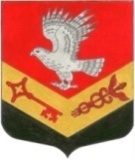 МУНИЦИПАЛЬНОЕ ОБРАЗОВАНИЕ«ЗАНЕВСКОЕ ГОРОДСКОЕ ПОСЕЛЕНИЕ» ВСЕВОЛОЖСКОГО МУНИЦИПАЛЬНОГО РАЙОНАЛЕНИНГРАДСКОЙ ОБЛАСТИСОВЕТ ДЕПУТАТОВ ЧЕТВЕРТОГО СОЗЫВАРЕШЕНИЕ20.12.2022 года											№ 54гп. Янино-1О внесении изменений в решение совета депутатов от 21.12.2021 № 85 «О бюджете МО «Заневское городское поселение» на 2022 год и на плановый период 2023 и 2024 годов»Совет депутатов МО «Заневское городское поселение» принял РЕШЕНИЕ:1. Внести в решение совета депутатов МО «Заневское городское поселение» от 21.12.2021 № 85 «О бюджете МО «Заневское городское поселение» на 2022 год и на плановый период 2023 и 2024 годов» (далее – решение) следующие изменения:1.1. Пункт 1 статьи 1 решения изложить в новой редакции:«1. Утвердить основные характеристики бюджета МО «Заневское городское поселение» на 2022 год:прогнозируемый общий объем доходов бюджета МО «Заневское городское поселение» в сумме 603 217,7 тысяч рублей;общий объем расходов бюджета МО «Заневское городское поселение» в сумме 611 935,9 тысяч рублей;дефицит бюджета МО «Заневское городское поселение» в сумме 8 718,2 тысяч рублей».1.2. Приложение 1 к решению «Источники внутреннего финансирования дефицита бюджета МО «Заневское городское поселение» на 2022 год» изложить в новой редакции согласно приложению 1.1.3. Приложение 3 к решению «Доходы бюджета МО «Заневское городское поселение» на 2022 год» изложить в новой редакции согласно приложению 2.1.4. Приложение 5 к решению «Безвозмездные поступления бюджета МО «Заневское городское поселение» на 2022 год изложить в новой редакции согласно приложению 3.1.5. Приложение 7 к решению «Ведомственная структура расходов бюджета МО «Заневское городское поселение» на 2022 год и на плановый период 2023 и 2024 годов» изложить в новой редакции согласно приложению 4.1.6. Приложение 8 к решению «Распределение бюджетных ассигнований по разделам и подразделам классификации расходов бюджетов МО «Заневское городское поселение» на 2022 год и на плановый период 2023 и 2024 годов» изложить в новой редакции согласно приложению 5.1.7. Приложение 9 к решению «Распределение бюджетных ассигнований по целевым статьям (муниципальным программам и непрограммным направлениям деятельности), группам видов расходов, разделам и подразделам классификации расходов бюджетов МО «Заневское городское поселение» на 2022 год на плановый период 2023 и 2024 годов» изложить в новой редакции согласно приложению 6.1.8. Пункт 3 в статье 4 решения изложить в новой редакции:«3. Утвердить объем бюджетных ассигнований Дорожного фонда бюджета МО «Заневское городское поселение»:на 2022 год в сумме 30 650,0 тысяч рублей,на 2023 год в сумме 48 680,0 тысяч рублей,на 2024 год в сумме 49 180,0 тысяч рублей.»1.9. Пункт 4 в статье 5 решения изложить в новой редакции:«4. Утвердить расходы на обеспечение деятельности совета депутатов МО «Заневское городское поселение»:на 2022 год в сумме 8 515,0 тысяч рублей,на 2023 год в сумме 10 248,0 тысяч рублей,на 2024 год в сумме 10 248,0 тысяч рублей.»2. Настоящее решение вступает в силу после его официального опубликования в газете «Заневский вестник».3. Контроль за исполнением настоящего решения возложить на постоянно действующую депутатскую комиссию по экономической политике, бюджету, налогам и инвестициям.Глава муниципального образования					В.Е. КондратьевПриложение 1 к решениюот 20.12.2022 года № 54 ИСТОЧНИКИвнутреннего финансирования дефицита бюджета МО «Заневское городское поселение» на 2022 год(тыс. рублей)Приложение 2 к решениюот 20.12.2022 года № 54 ДОХОДЫбюджета МО «Заневское городское поселение»на 2022 год(тыс. рублей)Приложение 3 к решениюПриложение 4 к решениюот 20.12.2022 года № 54 Ведомственная структура расходов бюджета МО «Заневское городское поселение» на 2022 год и на плановый период2023 и 2024 годов(тыс. рублей)Приложение 5 к решениюот 20.12.2022 года № 54  Распределение бюджетных ассигнований по разделам и подразделам классификации расходов бюджетов МО «Заневское городское поселение»на 2022 год и на плановый период 2023 и 2024 годов(тыс. руб.)Приложение 6 к решениюот 20.12.2022 года № 54Распределение бюджетных ассигнований по целевым статьям(муниципальным программам и непрограммным направлениям деятельности),группам видов расходов, разделам и подразделам классификации расходов бюджетов МО «Заневское городское поселение» на 2022 год на плановый период 2023 и 2024 годов(тыс. рублей)КодНаименованиеСумма000 01 05 00 00 00 0000 000Изменение остатков средств на счетах по учету средств бюджета8 718,2000 01 05 02 01 13 0000 000Изменение прочих остатков денежных средств бюджетов городских поселений8 718,2Всего источников внутреннего финансирования8 718,2КодНаименованиеСумма1 00 00000 00 0000 000НАЛОГОВЫЕ И НЕНАЛОГОВЫЕ ДОХОДЫ515 386,91 01 00000 00 0000 000НАЛОГИ НА ПРИБЫЛЬ, ДОХОДЫ179 825,01 01 02000 01 0000 110Налог на доходы физических лиц179 825,01 01 02010 01 0000 110Налог на доходы физических лиц с доходов, источником которых является налоговый агент, за исключением доходов, в отношении которых исчисление и уплата налога осуществляются в соответствии со статьями 227, 227.1 и 228 Налогового кодекса Российской Федерации151 000,01 01 02020 01 0000 110Налог на доходы физических лиц с доходов, полученных от осуществления деятельности физическими лицами, зарегистрированными в качестве индивидуальных предпринимателей, нотариусов, занимающихся частной практикой, адвокатов, учредивших адвокатские кабинеты, и других лиц, занимающихся частной практикой в соответствии со статьей 227 Налогового кодекса Российской Федерации953,41 01 02030 01 0000 110Налог на доходы физических лиц с доходов, полученных физическими лицами в соответствии со статьей 228 Налогового кодекса Российской Федерации12 150,01 01 02080 01 0000 110Налог на доходы физических лиц в части суммы налога, превышающей 650 000 рублей, относящейся к части налоговой базы, превышающей 5 000 000 рублей (за исключением налога на доходы физических лиц с сумм прибыли контролируемой иностранной компании, в том числе фиксированной прибыли контролируемой иностранной компании)13 900,01 01 02090 01 0000 110Налог на доходы физических лиц с сумм прибыли контролируемой иностранной компании, полученной физическими лицами, признаваемыми контролирующими лицами этой компании, перешедшими на особый порядок уплаты на основании подачи в налоговый орган соответствующего уведомления (в части суммы налога, не превышающей 650 000 рублей)255,01 01 02110 01 0000 110Налог на доходы физических лиц с сумм прибыли контролируемой иностранной компании, полученной физическими лицами, признаваемыми контролирующими лицами этой компании, перешедшими на особый порядок уплаты на основании подачи в налоговый орган соответствующего уведомления (в части суммы налога, превышающей 650 000 рублей)1 566,61 03 00000 00 0000 000НАЛОГИ НА ТОВАРЫ (РАБОТЫ, УСЛУГИ), РЕАЛИЗУЕМЫЕ НА ТЕРРИТОРИИ РОССИЙСКОЙ ФЕДЕРАЦИИ2 957,71 03 02000 01 0000 110Акцизы по подакцизным товарам (продукции), производимым на территории Российской Федерации2 957,71 03 02231 01 0000 110Доходы от уплаты акцизов на дизельное топливо, подлежащие распределению между бюджетами субъектов Российской Федерации и местными бюджетами с учетом установленных дифференцированных нормативов отчислений в местные бюджеты1 450,01 03 02241 01 0000 110Доходы от уплаты акцизов на моторные масла для дизельных и (или) карбюраторных (инжекторных) двигателей, подлежащие распределению между бюджетами субъектов Российской Федерации и местными бюджетами с учетом установленных дифференцированных нормативов отчислений в местные бюджеты7,71 03 02251 01 0000 110Доходы от уплаты акцизов на автомобильный бензин, подлежащие распределению между бюджетами субъектов Российской Федерации и местными бюджетами с учетом установленных дифференцированных нормативов отчислений в местные бюджеты1 500,01 06 00000 00 0000 000НАЛОГИ НА ИМУЩЕСТВО264 906,81 06 01000 00 0000 110Налог на имущество физических лиц22 587,81 06 01030 13 0000 110Налог на имущество физических лиц, взимаемый по ставкам, применяемым к объектам налогообложения, расположенным в границах городских поселений22 587,81 06 06000 00 0000 110Земельный налог242 319,01 06 06033 13 0000 110Земельный налог с организаций, обладающих земельным участком, расположенным в границах городских поселений202 319,01 06 06043 13 0000 110Земельный налог с физических лиц, обладающих земельным участком, расположенным в границах городских поселений40 000,0Итого налоговые доходыИтого налоговые доходы447 689,51 11 00000 00 0000 000ДОХОДЫ ОТ ИСПОЛЬЗОВАНИЯ ИМУЩЕСТВА, НАХОДЯЩЕГОСЯ В ГОСУДАРСТВЕННОЙ И МУНИЦИПАЛЬНОЙ СОБСТВЕННОСТИ45 926,91 11 05000 00 0000 120Доходы, получаемые в виде арендной либо иной платы за передачу в возмездное пользование государственного и муниципального имущества (за исключением имущества бюджетных и автономных учреждений, а также имущества государственных и муниципальных унитарных предприятий, в том числе казенных)45 403,91 11 05013 13 0000 120Доходы, получаемые в виде арендной платы за земельные участки, государственная собственность на которые не разграничена и которые расположены в границах городских поселений, а также средства от продажи права на заключение договоров аренды указанных земельных участков10 500,01 11 05025 13 0000 120Доходы, получаемые в виде арендной платы, а также средства от продажи права на заключение договоров аренды за земли, находящиеся в собственности городских поселений (за исключением земельных участков муниципальных бюджетных и автономных учреждений)31 130,01 11 05075 13 0000 120Доходы от сдачи в аренду имущества, составляющего казну городских поселений (за исключением земельных участков)3 755,31 11 05313 13 0000 120Плата по соглашениям об установлении сервитута, заключенным органами местного самоуправления муниципальных районов, государственными или муниципальными предприятиями либо государственными или муниципальными учреждениями в отношении земельных участков, государственная собственность на которые не разграничена и которые расположены в границах городских поселений18,61 11 09045 13 0000 120Прочие поступления от использования имущества, находящегося в собственности городских поселений (за исключением имущества муниципальных бюджетных и автономных учреждений, а также имущества муниципальных унитарных предприятий, в том числе казенных)523,01 13 00000 00 0000 000ДОХОДЫ ОТ ОКАЗАНИЯ ПЛАТНЫХ УСЛУГ И КОМПЕНСАЦИЙ ЗАТРАТ ГОСУДАРСТВА755,51 13 01995 13 0000 130Прочие доходы от оказания платных услуг (работ) получателями средств бюджетов городских поселений155,51 13 02995 13 0000 130Прочие доходы от компенсации затрат бюджетов городских поселений600,01 14 00000 00 0000 000ДОХОДЫ ОТ ПРОДАЖИ МАТЕРИАЛЬНЫХ И НЕМАТЕРИАЛЬНЫХ АКТИВОВ16 925,01 14 06013 13 0000 430Доходы от продажи земельных участков, государственная собственность на которые не разграничена и которые расположены в границах городских поселений15 525,01 14 06313 13 0000 430Плата за увеличение площади земельных участков, находящихся в частной собственности, в результате перераспределения таких земельных участков и земель (или) земельных участков, государственная собственность на которые не разграничена и которые расположены в границах городских поселений1 400,01 16 00000 00 0000 000ШТРАФЫ, САНКЦИИ, ВОЗМЕЩЕНИЕ УЩЕРБА650,01 16 01074 01 0000 140Административные штрафы, установленные главой 7 Кодекса Российской Федерации об административных правонарушениях, за административные правонарушения в области охраны собственности, выявленные должностными лицами органов муниципального контроля200,01 16 02020 02 0000 140Административные штрафы, установленные законами субъектов Российской Федерации об административных правонарушениях, за нарушение муниципальных правовых актов230,01 16 07010 13 0000 140Иные штрафы, неустойки, пени, уплаченные в соответствии с законом или договором в случае неисполнения или ненадлежащего исполнения обязательств перед муниципальным органом, (муниципальным казённым учреждением) городского поселения. 220,01 17 00000 00 0000 000ПРОЧИЕ НЕНАЛОГОВЫЕ ДОХОДЫ3 440,01 17 05050 13 0000 180Прочие неналоговые доходы бюджетов городских поселений3 440,0Итого неналоговые доходыИтого неналоговые доходы67 697,42 00 00000 00 0000 000БЕЗВОЗМЕЗДНЫЕ ПОСТУПЛЕНИЯ87 830,82 02 00000 00 0000 000БЕЗВОЗМЕЗДНЫЕ ПОСТУПЛЕНИЯ ИЗ ДРУГИХ БЮДЖЕТОВ БЮДЖЕТНОЙ СИСТЕМЫ РОССИЙСКОЙ ФЕДЕРАЦИИ87 755,62 07 00000 00 0000 000ПРОЧИЕ БЕЗВОЗМЕЗДНЫЕ ПОСТУПЛЕНИЯ75,3ВСЕГО ДОХОДОВВСЕГО ДОХОДОВ603 217,7от 20.12.2022 года № 54 БЕЗВОЗМЕЗДНЫЕ ПОСТУПЛЕНИЯот 20.12.2022 года № 54 БЕЗВОЗМЕЗДНЫЕ ПОСТУПЛЕНИЯот 20.12.2022 года № 54 БЕЗВОЗМЕЗДНЫЕ ПОСТУПЛЕНИЯбюджета МО «Заневское городское поселение»на 2022 годбюджета МО «Заневское городское поселение»на 2022 годбюджета МО «Заневское городское поселение»на 2022 год(тыс. рублей)(тыс. рублей)Код бюджетной классификацииИсточники доходовСумма1232 00 00000 00 0000 000БЕЗВОЗМЕЗДНЫЕ ПОСТУПЛЕНИЯ87 830,82 02 00000 00 0000 000БЕЗВОЗМЕЗДНЫЕ ПОСТУПЛЕНИЯ ИЗ ДРУГИХ БЮДЖЕТОВ БЮДЖЕТНОЙ СИСТЕМЫ РОССИЙСКОЙ ФЕДЕРАЦИИ87 755,62 02 10000 00 0000 150ДОТАЦИИ БЮДЖЕТАМ СУБЪЕКТОВ РОССИЙСКОЙ ФЕДЕРАЦИИ И МУНИЦИПАЛЬНЫХ ОБРАЗОВАНИЙ60 774,32 02 16001 13 0000 150Дотации бюджетам городских поселений на выравнивание бюджетной обеспеченности 60 774,32 02 20000 00 0000 150СУБСИДИИ БЮДЖЕТАМ СУБЪЕКТОВ РОССИЙСКОЙ ФЕДЕРАЦИИ И МУНИЦИПАЛЬНЫХ ОБРАЗОВАНИЙ (МЕЖБЮДЖЕТНЫЕ СУБСИДИИ)25 158,92 02 25555 13 0000 150Субсидии бюджетам городских поселений на поддержку государственных программ субъектов Российской Федерации и муниципальных программ формирования современной городской среды20 000,02 02 29999 00 0000 150Прочие субсидии бюджетам городских поселений5 798,42 02 29999 13 0000 150Прочие субсидии бюджетам городских поселений на поддержку деятельности молодежных общественных организаций, объединений, содействие трудовой адаптации и занятости молодежи282,82 02 29999 13 0000 150Прочие субсидии бюджетам городских поселений на реализацию областного закона от 28 декабря 2018 года № 147-оз «О старостах сельских населенных пунктов Ленинградской области и содействии участию населения в осуществлении местного самоуправления в иных формах на частях территорий муниципальных образований Ленинградской области» (ППМИ)789,22 02 29999 13 0000 150Прочие субсидии бюджетам городских поселений на реализацию областного закона от 15 января 2018 года № 3-оз «О содействии участию населения в осуществлении местного самоуправления в иных формах на территориях административных центров и городских поселков муниципальных образований Ленинградской области» (ППМИ)2 109,12 02 29999 13 0000 150Прочие субсидии бюджетам городских поселений на обеспечение стимулирующих выплат работникам муниципальных учреждений культуры Ленинградской области1 977,92 02 30000 00 0000 150СУБВЕНЦИИ БЮДЖЕТАМ СУБЪЕКТОВ РОССИЙСКОЙ ФЕДЕРАЦИИ И МУНИЦИПАЛЬНЫХ ОБРАЗОВАНИЙ1 822,32 02 30024 13 0000 150Субвенции бюджетам городских поселений на выполнение передаваемых полномочий субъектов Российской Федерации24,62 02 35118 13 0000 150Субвенции бюджетам городских поселений на осуществление первичного воинского учета на территориях, где отсутствуют военные комиссариаты1 797,72 07 00000 00 0000 000ПРОЧИЕ БЕЗВОЗМЕЗДНЫЕ ПОСТУПЛЕНИЯ75,32 07 05010 13 0000 150Безвозмездные поступления от физических и юридических лиц на финансовое обеспечение дорожной деятельности, в том числе добровольных пожертвований, в отношении автомобильных дорог общего пользования местного значения городских поселений55,32 07 05020 13 0000 150Поступления от денежных пожертвований, предоставляемых физическими лицами получателям средств бюджетов городских поселений20,0НаименованиеМинРзПРЦСРВР2022 г.2023 г.2024 г.НаименованиеМинРзПРЦСРВР2022 г.2023 г.2024 г.АДМИНИСТРАЦИЯ МУНИЦИПАЛЬНОГО ОБРАЗОВАНИЯ «ЗАНЕВСКОЕ ГОРОДСКОЕ ПОСЕЛЕНИЕ» ВСЕВОЛОЖСКОГО МУНИЦИПАЛЬНОГО РАЙОНА ЛЕНИНГРАДСКОЙ ОБЛАСТИ001603 326,7567 173,9568 692,3ОБЩЕГОСУДАРСТВЕННЫЕ ВОПРОСЫ0010100136 827,0119 752,0119 752,0Функционирование Правительства Российской Федерации, высших исполнительных органов государственной власти субъектов Российской Федерации, местных администраций001010465 254,857 669,157 669,1Расходы бюджета МО на обеспечение деятельности омсу МО «Заневское городское поселение» ВМР ЛО001010478.0.00.0000065 254,857 669,157 669,1Непрограммные расходы бюджета МО на обеспечение деятельности главы омсу МО «Заневское городское поселение»001010478.0.02.000002 425,42 334,52 334,5Текущие расходы бюджета МО Заневское городское поселение» на обеспечение деятельности муниципальных учреждений001010478.0.02.100002 425,42 334,52 334,5Расходы бюджета на выплаты по оплате труда работников омсу МО «Заневское городское поселение»001010478.0.02.100012 425,42 334,52 334,5Расходы на выплаты персоналу в целях обеспечения выполнения функций государственными (муниципальными) органами, казенными учреждениями, органами управления государственными внебюджетными фондами001010478.0.02.100011002 425,42 334,52 334,5Непрограммные расходы бюджета МО на обеспечение деятельности омсу-администрации МО «Заневское городское поселение» ВМР ЛО001010478.0.03.0000060 225,855 334,655 334,6Текущие расходы бюджета МО «Заневское городское поселение» на обеспечение деятельности муниципальных учреждений001010478.0.03.1000060 225,855 334,655 334,6Расходы на выплаты персоналу государственных (муниципальных) органов001010478.0.03.1000153 162,149 728,449 728,4Расходы на выплаты персоналу в целях обеспечения выполнения функций государственными (муниципальными) органами, казенными учреждениями, органами управления государственными внебюджетными фондами001010478.0.03.1000110053 162,149 728,449 728,4Расходы на обеспечение функций омсу МО «Заневское городское поселение»001010478.0.03.100027 063,75 606,25 606,2Закупка товаров, работ и услуг для обеспечения государственных (муниципальных) нужд001010478.0.03.100022007 008,75 551,25 551,2Иные бюджетные ассигнования001010478.0.03.1000280055,055,055,0Расходы бюджета МО по передаче в бюджет муниципального района из бюджета поселения на осуществление части полномочий по решению вопросов местного значения в соответствии с заключенными соглашениями001010478.0.05.000002 603,6Текущие расходы бюджета МО «Заневское городское поселение» на обеспечение деятельности муниципальных учреждений001010478.0.05.100002 603,6Расходы на передачу полномочий по формированию исполнению бюджета МО «Заневское городское поселение» бюджетом МО «ВМР» ЛО001010478.0.05.10008912,5Межбюджетные трансферты001010478.0.05.10008500912,5Расходы на передачу полномочий по реализации жилищных программ муниципального образования «Заневское городское поселение» с правом разработки административных регламентов001010478.0.05.10010141,7Межбюджетные трансферты001010478.0.05.10010500141,7Расходы по передаче полномочий по вопросу организации ритуальных услуг и содержанию мест захоронения001010478.0.05.10011163,8Межбюджетные трансферты001010478.0.05.10011500163,8Расходы по передаче части полномочий в сфере земельного законодательства МО «Заневское городское поселение» бюджету Всеволожского муниципального района Ленинградской области001010478.0.05.100121 384,6Межбюджетные трансферты001010478.0.05.100125001 384,6Расходы бюджета о передаче полномочий в сфере предоставления транспортных услуг и организации транспортного обслуживания населения001010478.0.05.100131,0Межбюджетные трансферты001010478.0.05.100135001,0Обеспечение проведения выборов и референдумов00101071 837,0Расходы бюджета МО на обеспечение деятельности омсу МО «Заневское городское поселение» ВМР ЛО001010778.0.00.000001 200,0Расходы бюджета муниципального образования на обеспечение проведения выборов в органы местного самоуправления муниципального образования «Заневское городское поселение» Всеволожского муниципального района Ленинградской области001010778.5.00.000001 200,0Расходы бюджета муниципального образования по передаче части полномочий в соответствии с заключенными соглашениями001010778.5.01.000001 200,0Расходы бюджета поселения по передаче части полномочий ТИК Всеволожского муниципального района на проведение комплекса мероприятий по подготовке и проведению дополнительных выборов депутатов МО «Заневское городское поселение»001010778.5.01.000101 200,0Иные бюджетные ассигнования001010778.5.01.000108001 200,0Непрограммные расходы бюджета МО «Заневское городское поселение» ВМР ЛО001010779.0.00.00000637,0Расходы бюджета муниципального образования на реализацию мероприятий направленных на проведение выборов и референдумов на территории муниципального образования «Заневское городское поселение» Всеволожского муниципального района Ленинградской области001010779.0.20.00000637,0Расходы бюджета по организации и проведению выборов и референдумов на территории МО001010779.0.20.29904637,0Закупка товаров, работ и услуг для обеспечения государственных (муниципальных) нужд001010779.0.20.29904200637,0Резервные фонды00101113 000,03 000,03 000,0Непрограммные расходы бюджета МО «Заневское городское поселение» ВМР ЛО001011179.0.00.000003 000,03 000,03 000,0Расходы бюджета МО по формированию резервных фондов001011179.0.02.000003 000,03 000,03 000,0Текущие расходы бюджета МО «Заневское городское поселение» на обеспечение деятельности муниципальных учреждений001011179.0.02.100003 000,03 000,03 000,0Резервные фонды омсу001011179.0.02.199993 000,03 000,03 000,0Иные бюджетные ассигнования001011179.0.02.199998003 000,03 000,03 000,0Другие общегосударственные вопросы001011366 735,259 082,959 082,9Непрограммные расходы бюджета МО «Заневское городское поселение» ВМР ЛО001011379.0.00.0000066 735,259 082,959 082,9Расходы бюджета МО на финансовое обеспечение автономных и бюджетных учреждений МО «Заневское городское поселение»001011379.0.01.0000063 844,954 925,854 925,8Текущие расходы бюджета МО «Заневское городское поселение» на обеспечение деятельности муниципальных учреждений001011379.0.01.1000063 844,954 925,854 925,8Расходы бюджета МО на обеспечение выполнения функций муниципального казенного учреждения «Центр оказания услуг»001011379.0.01.1500063 844,954 925,854 925,8Расходы на выплаты персоналу в целях обеспечения выполнения функций государственными (муниципальными) органами, казенными учреждениями, органами управления государственными внебюджетными фондами001011379.0.01.1500010035 422,934 646,834 646,8Закупка товаров, работ и услуг для обеспечения государственных (муниципальных) нужд001011379.0.01.1500020028 117,020 174,020 174,0Иные бюджетные ассигнования001011379.0.01.15000800305,0105,0105,0Расходы бюджета МО, направленные на развитие иных форм местного самоуправления001011379.0.04.000001 002,01 002,01 002,0Текущие расходы бюджета МО «Заневское городское поселение» на обеспечение деятельности муниципальных учреждений001011379.0.04.100001 002,01 002,01 002,0Расходы бюджета на выплаты старостам (членам общественного совета) на исполнение полномочий001011379.0.04.100031 002,01 002,01 002,0Закупка товаров, работ и услуг для обеспечения государственных (муниципальных) нужд001011379.0.04.100032001 002,01 002,01 002,0Расходы бюджета МО по перечислению взносов, сборов и иных платежей, а также уплате прочих налогов001011379.0.06.00000125,0190,0190,0Текущие расходы бюджета МО «Заневское городское поселение» на обеспечение деятельности муниципальных учреждений001011379.0.06.10000125,0190,0190,0Прочие расходы бюджета МО «Заневское городское поселение»001011379.0.06.19900125,0190,0190,0Расходы бюджета на перечисление ежегодных членских взносов в Совет МО001011379.0.06.1990320,020,020,0Иные бюджетные ассигнования001011379.0.06.1990380020,020,020,0Расходы бюджета на уплату прочих налогов, сборов и иных платежей001011379.0.06.19904105,0170,0170,0Иные бюджетные ассигнования001011379.0.06.19904800105,0170,0170,0Расходы бюджета МО на проведение муниципальных районных мероприятий, оздоровительных кампаний, приобретению (изготовлению) подарочной и сувенирной продукции и иные расходы001011379.0.07.000001 298,51 905,11 905,1Расходы бюджета МО на реализацию мероприятий муниципальных программ, реализуемых на территории МО «Заневское городское поселение»001011379.0.07.200001 298,51 905,11 905,1Мероприятия в рамках реализации непрограммных расходов бюджета МО «Заневское городское поселение»001011379.0.07.299001 298,51 905,11 905,1Расходы бюджета на обеспечение проведения мероприятий001011379.0.07.29901919,41 805,11 805,1Закупка товаров, работ и услуг для обеспечения государственных (муниципальных) нужд001011379.0.07.29901200919,41 805,11 805,1Иные расходы бюджета МО «Заневское городское поселение»001011379.0.07.29903379,1100,0100,0Закупка товаров, работ и услуг для обеспечения государственных (муниципальных) нужд001011379.0.07.29903200379,1100,0100,0Расходы бюджета на пресечение нарушений законодательства в сфере благоустройства территории МО001011379.0.10.0000094,8710,0710,0Прочие расходы бюджета МО «Заневское городское поселение»001011379.0.10.1000094,8710,0710,0Расходы бюджета на выявление и демонтаж нестационарных торговых объектов на территории МО001011379.0.10.1000194,8710,0710,0Закупка товаров, работ и услуг для обеспечения государственных (муниципальных) нужд001011379.0.10.1000120094,8710,0710,0Расходы бюджета МО на поощрение за заслуги в развитии местного самоуправления и перед МО «Заневское городское поселение» ВМР ЛО001011379.0.15.00000370,0350,0350,0Текущие расходы бюджета МО «Заневское городское поселение» на обеспечение деятельности муниципальных учреждений001011379.0.15.10000370,0350,0350,0Расходы бюджета на выплату единовременного вознаграждения при вручении почетной грамоты главы МО «Заневское городское поселение» ВМР ЛО001011379.0.15.10005130,0130,0130,0Социальное обеспечение и иные выплаты населению001011379.0.15.10005300130,0130,0130,0Расходы бюджета на выплату единовременного вознаграждения при вручении почетной грамоты администрации МО «Заневское городское поселение» ВМР ЛО001011379.0.15.10006120,0100,0100,0Социальное обеспечение и иные выплаты населению001011379.0.15.10006300120,0100,0100,0Расходы бюджета на выплату единовременного вознаграждения при присвоении звания «Почетный житель муниципального образования «Заневское городское поселение» Всеволожского муниципального района Ленинградской области»001011379.0.15.10011120,0120,0120,0Социальное обеспечение и иные выплаты населению001011379.0.15.10011300120,0120,0120,0НАЦИОНАЛЬНАЯ ОБОРОНА00102001 797,71 486,7Мобилизационная и вневойсковая подготовка00102031 797,71 486,7Непрограммные расходы бюджета МО «Заневское городское поселение» ВМР ЛО001020379.0.00.000001 797,71 486,7Расходы бюджета МО на обеспечение выполнения омсу МО отдельных гос.полномочий РФ001020379.0.03.000001 797,71 486,7Расходы на осуществление первичного воинского учета на территориях, где отсутствуют военные комиссариаты001020379.0.03.511801 797,71 486,7Расходы на выплаты персоналу в целях обеспечения выполнения функций государственными (муниципальными) органами, казенными учреждениями, органами управления государственными внебюджетными фондами001020379.0.03.511801001 696,21 271,9Закупка товаров, работ и услуг для обеспечения государственных (муниципальных) нужд001020379.0.03.51180200100,2214,8Социальное обеспечение и иные выплаты населению001020379.0.03.511803001,3НАЦИОНАЛЬНАЯ БЕЗОПАСНОСТЬ И ПРАВООХРАНИТЕЛЬНАЯ ДЕЯТЕЛЬНОСТЬ001030014 534,68 744,78 744,7Гражданская оборона001030911 510,05 620,05 620,0МП «Безопасность МО «Заневское городское поселение»001030905.0.00.0000011 510,05 620,05 620,0Комплекс процессных мероприятий МП «Безопасность МО «Заневское городское поселение»001030905.4.00.000004 110,05 620,05 620,0Комплекс процессных мероприятий «Гражданская оборона и защита населения и территории от чрезвычайных ситуаций»001030905.4.01.000001 634,72 780,02 780,0Расходы бюджета муниципального образования на организацию и проведение учений и тренировок с персоналом001030905.4.01.2500180,080,080,0Закупка товаров, работ и услуг для обеспечения государственных (муниципальных) нужд001030905.4.01.2500120080,080,080,0Расходы бюджета по созданию и пополнению запасов средств индивидуальной защиты, материально-технических, медицинских и других средств001030905.4.01.2500297,1100,0100,0Закупка товаров, работ и услуг для обеспечения государственных (муниципальных) нужд001030905.4.01.2500220097,1100,0100,0Расходы бюджета муниципального образования на содержание (обслуживание) систем оповещения расположенных на территории МО001030905.4.01.250031 457,62 600,02 600,0Закупка товаров, работ и услуг для обеспечения государственных (муниципальных) нужд001030905.4.01.250032001 457,62 600,02 600,0Комплекс процессных мероприятий «Профилактика правонарушений, террористических и экстремистских угроз»001030905.4.02.000002 111,82 330,02 330,0Расходы бюджета муниципального образования на содержание (обслуживание) систем видеонаблюдения расположенных на территории МО001030905.4.02.250011 383,11 700,01 700,0Закупка товаров, работ и услуг для обеспечения государственных (муниципальных) нужд001030905.4.02.250012001 383,11 700,01 700,0Прочие расходы бюджета на обеспечение безопасности на территории МО001030905.4.02.25002621,8300,0300,0Закупка товаров, работ и услуг для обеспечения государственных (муниципальных) нужд001030905.4.02.25002200621,8300,0300,0Расходы бюджета на выпуск и приобретение информационной литературы, методических пособий, знаков безопасности001030905.4.02.2500336,080,080,0Закупка товаров, работ и услуг для обеспечения государственных (муниципальных) нужд001030905.4.02.2500320036,080,080,0Расходы бюджета по проектированию систем видеонаблюдения в населенных пунктах МО001030905.4.02.2500470,9250,0250,0Закупка товаров, работ и услуг для обеспечения государственных (муниципальных) нужд001030905.4.02.2500420070,9250,0250,0Комплекс процессных мероприятий «Обеспечение первичных мер пожарной безопасности, безопасности людей на водных объектах»001030905.4.03.00000363,5510,0510,0Расходы бюджета по приобретению первичных средств пожаротушения и защиты для НАСФ и ДПД001030905.4.03.25001100,0100,0Закупка товаров, работ и услуг для обеспечения государственных (муниципальных) нужд001030905.4.03.25001200100,0100,0Расходы бюджета на установку знаков пожарной безопасности и безопасности людей на водных объектах001030905.4.03.2500293,5150,0150,0Закупка товаров, работ и услуг для обеспечения государственных (муниципальных) нужд001030905.4.03.2500220093,5150,0150,0Расходы бюджета на противопожарную опашку001030905.4.03.2500370,060,060,0Закупка товаров, работ и услуг для обеспечения государственных (муниципальных) нужд001030905.4.03.2500320070,060,060,0Расходы бюджета на содержание пожарных водоемов в населенных пунктах МО001030905.4.03.25004200,0200,0200,0Закупка товаров, работ и услуг для обеспечения государственных (муниципальных) нужд001030905.4.03.25004200200,0200,0200,0Мероприятия, направленные на достижение целей проектов МП «Безопасность МО «Заневское городское поселение»001030905.8.00.000007 400,0Основное мероприятие «Профилактика правонарушений, террористических и экстремистских угроз»001030905.8.02.000007 400,0Расходы бюджета на строительство (монтаж) систем видеонаблюдения в населенных пунктах МО001030905.8.02.250017 400,0Капитальные вложения в объекты государственной (муниципальной) собственности001030905.8.02.250014007 400,0Другие вопросы в области национальной безопасности и правоохранительной деятельности00103143 024,63 124,73 124,7МП «Безопасность МО «Заневское городское поселение»001031405.0.00.000003 000,03 100,03 100,0Комплекс процессных мероприятий МП «Безопасность МО «Заневское городское поселение»001031405.4.00.000003 000,03 100,03 100,0Комплекс процессных мероприятий «Профилактика правонарушений, террористических и экстремистских угроз»001031405.4.02.000003 000,03 100,03 100,0Приобретение имущества для добровольной Народной дружины001031405.4.02.25005100,0100,0100,0Закупка товаров, работ и услуг для обеспечения государственных (муниципальных) нужд001031405.4.02.25005200100,0100,0100,0Расходы бюджета на осуществление выплат за участие в деятельности Народной дружины по охране общественного порядка001031405.4.02.250062 900,03 000,03 000,0Расходы на выплаты персоналу в целях обеспечения выполнения функций государственными (муниципальными) органами, казенными учреждениями, органами управления государственными внебюджетными фондами001031405.4.02.250061002 900,03 000,03 000,0Расходы бюджета МО на обеспечение деятельности омсу МО «Заневское городское поселение» ВМР ЛО001031478.0.00.0000024,624,724,7Непрограммные расходы бюджета МО по выполнению омсу государственных полномочий ЛО001031478.0.04.0000024,624,724,7Расходы бюджета МО за счет средств бюджета ЛО по выполнению омсу государственных полномочий ЛО001031478.0.04.7000024,624,724,7Субвенция бюджету МО на реализацию мероприятий в сфере административных правоотношений001031478.0.04.7134024,624,724,7Закупка товаров, работ и услуг для обеспечения государственных (муниципальных) нужд001031478.0.04.7134020024,624,724,7НАЦИОНАЛЬНАЯ ЭКОНОМИКА001040036 786,456 436,249 180,0Дорожное хозяйство (дорожные фонды)001040930 650,048 680,049 180,0МП «Развитие автомобильных дорог МО «Заневское городское поселение»001040908.0.00.0000030 650,048 680,049 180,0Комплекс процессных мероприятий МП «Развитие автомобильных дорог МО «Заневское городское поселение»001040908.4.00.0000030 650,048 680,049 180,0Комплекс процессных мероприятий «Проектирование строительства а/дорог, разработка схем организации дорожного движение»001040908.4.01.00000945,73 500,03 500,0Проектирование строительства а/дорог, разработке схем организации дорожного движения001040908.4.01.28001791,93 000,03 000,0Закупка товаров, работ и услуг для обеспечения государственных (муниципальных) нужд001040908.4.01.28001200791,93 000,03 000,0Строительный надзор в отношении автомобильных дорог местного значения001040908.4.01.28002153,8500,0500,0Закупка товаров, работ и услуг для обеспечения государственных (муниципальных) нужд001040908.4.01.28002200153,8500,0500,0Комплекс процессных мероприятий «Ремонт автомобильных дорог»001040908.4.02.0000029 704,345 180,045 680,0Расходы бюджета по проведению кап.ремонта, ремонта, строительства а/дорог на территории МО, содержанию и оборудованию а/дорог общего пользования001040908.4.02.4800117 970,034 000,034 500,0Закупка товаров, работ и услуг для обеспечения государственных (муниципальных) нужд001040908.4.02.4800120017 970,034 000,034 500,0Расходы бюджета по содержанию и оборудованию а/дорог общего пользования местного значения и проездов к дворовым территориям001040908.4.02.4800211 734,311 180,011 180,0Закупка товаров, работ и услуг для обеспечения государственных (муниципальных) нужд001040908.4.02.4800220011 734,311 180,011 180,0Другие вопросы в области национальной экономики00104126 136,47 756,2МП «Обеспечение устойчивого комплексного развития территории МО «Заневское городское поселение» ВМР ЛО001041210.0.00.000003 762,67 756,2Комплекс процессных мероприятий МП «Обеспечение устойчивого комплексного развития территории МО «Заневское городское поселение»001041210.4.00.000003 757,67 756,2Комплекс процессных мероприятий «Разработка кадастровых планов, правил землепользования и застройки МО «Заневское городское поселение»001041210.4.01.000007 118,0Разработка проекта комплексного развития территории МО001041210.4.01.211037 118,0Закупка товаров, работ и услуг для обеспечения государственных (муниципальных) нужд001041210.4.01.211032007 118,0Комплекс процессных мероприятий по проведению кадастровых работ различного уровня001041210.4.02.000003 757,6638,2Создание растровой подложки на основе ортофотопланов001041210.4.02.21104520,0Закупка товаров, работ и услуг для обеспечения государственных (муниципальных) нужд001041210.4.02.21104200520,0Расходы на обслуживание геодезического прибора001041210.4.02.2110554,054,0Закупка товаров, работ и услуг для обеспечения государственных (муниципальных) нужд001041210.4.02.2110520054,054,0Расходы бюджета на выполнение кадастровых работ001041210.4.02.211112 598,6584,2Закупка товаров, работ и услуг для обеспечения государственных (муниципальных) нужд001041210.4.02.211112002 598,6584,2Внесение сведений о границах населенных пунктов МО в ЕГРН001041210.4.02.21115585,0Закупка товаров, работ и услуг для обеспечения государственных (муниципальных) нужд001041210.4.02.21115200585,0Мероприятия, направленные на достижение целей проектов МП «Обеспечение устойчивого комплексного развития территории МО «Заневское городское поселение» ВМР ЛО001041210.8.00.000005,0Мероприятия по внесение изменений в генеральный план МО «Заневское городское поселение»001041210.8.01.000005,0Утверждение, внесение изменений в генеральный план МО «Заневское городское поселение»001041210.8.01.211185,0Закупка товаров, работ и услуг для обеспечения государственных (муниципальных) нужд001041210.8.01.211182005,0МП «Формирование городской инфраструктуры МО «Заневское городское поселение»001041212.0.00.000002 373,8Комплекс процессных мероприятий МП «Формирование городской инфраструктуры МО «Заневское городское поселение001041212.4.00.000002 373,8Комплекс процессных мероприятий «Формирование городской инфраструктуры МО «Заневское городское поселение001041212.4.01.000002 373,8проведение кадастровых работ по подготовке тех.планов для внесения сведений в ЕГРН001041212.4.01.220011 676,7Закупка товаров, работ и услуг для обеспечения государственных (муниципальных) нужд001041212.4.01.220012001 676,7Оценка объектов инженерной инфраструктуры001041212.4.01.22003495,0Закупка товаров, работ и услуг для обеспечения государственных (муниципальных) нужд001041212.4.01.22003200495,0Демонтаж, установка объектов имущества муниципального образования001041212.4.01.22004202,1Закупка товаров, работ и услуг для обеспечения государственных (муниципальных) нужд001041212.4.01.22004200202,1ЖИЛИЩНО-КОММУНАЛЬНОЕ ХОЗЯЙСТВО0010500307 579,7300 954,5291 304,5Жилищное хозяйство0010501711,5650,0650,0МП «Обеспечение качественным жильем граждан на территории МО «Заневское городское поселение»001050103.0.00.0000050,050,050,0Комплекс процессных мероприятий МП «Обеспечение качественным жильем граждан на территории МО «Заневское городское поселение»001050103.4.00.0000050,050,050,0Комплекс процессных мероприятий «Улучшение жилищных условий граждан, нуждающихся в жилых помещениях»001050103.4.01.0000050,050,050,0Расходы бюджета на приобретение коммунальных услуг для муниципального жилого фонда001050103.4.01.4300150,050,050,0Закупка товаров, работ и услуг для обеспечения государственных (муниципальных) нужд001050103.4.01.4300120050,050,050,0Непрограммные расходы бюджета МО «Заневское городское поселение» ВМР ЛО001050179.0.00.00000661,5600,0600,0Расходы бюджета МО по перечислению взносов, сборов и иных платежей, а также уплате прочих налогов001050179.0.06.00000661,5600,0600,0Текущие расходы бюджета МО «Заневское городское поселение» на обеспечение деятельности муниципальных учреждений001050179.0.06.10000661,5600,0600,0Прочие расходы бюджета МО «Заневское городское поселение»001050179.0.06.19900661,5600,0600,0Расходы бюджета по перечислению взносов в некоммерческую организацию «Фонд кап.ремонта многоквартирных домов ЛО»001050179.0.06.19902661,5600,0600,0Закупка товаров, работ и услуг для обеспечения государственных (муниципальных) нужд001050179.0.06.19902200661,5600,0600,0Коммунальное хозяйство001050230 648,323 160,023 160,0МП «Обеспечение устойчивого функционирования и развития коммунальной и инженерной инфраструктуры и повышение энергоэффективности на территории МО «Заневское городское поселение»001050204.0.00.0000030 548,323 060,023 060,0Комплекс процессных мероприятий МП «Обеспечение устойчивого функционирования и развития коммунальной и инженерной инфраструктуры и повышение энергоэффективности на территории МО «Заневское городское поселение»001050204.4.00.0000016 980,313 155,921 060,0Основное мероприятие «Мероприятия по газификации населенных пунктов МО «Заневское городское поселение»001050204.4.02.000004 980,32 060,02 060,0Разработка ППТ, ПМ и ПСД на строительство (реконструкцию) газопроводов на территории МО001050204.4.02.240194 200,0Закупка товаров, работ и услуг для обеспечения государственных (муниципальных) нужд001050204.4.02.240192004 200,0Строительный контроль за строительством (реконструкцией) газопроводов на территории МО001050204.4.02.240201 000,01 000,0Закупка товаров, работ и услуг для обеспечения государственных (муниципальных) нужд001050204.4.02.240202001 000,01 000,0Авторский надзор за строительством распределительного газопровода001050204.4.02.2403260,060,0Закупка товаров, работ и услуг для обеспечения государственных (муниципальных) нужд001050204.4.02.2403220060,060,0Расходы бюджета МО в части осуществления расходов на техническое обслуживание сетей газопровода на территории МО, выполнение мероприятий по технологическому присоединению001050204.4.02.24035780,31 000,01 000,0Закупка товаров, работ и услуг для обеспечения государственных (муниципальных) нужд001050204.4.02.24035200780,31 000,01 000,0Комплекс процессных мероприятий «Мероприятия по системе теплоснабжения населенных пунктов МО «Заневское городское поселение»001050204.4.04.0000012 000,011 000,011 000,0Подготовка объектов теплоснабжения к ОЗП001050204.4.04.2401512 000,011 000,011 000,0Закупка товаров, работ и услуг для обеспечения государственных (муниципальных) нужд001050204.4.04.2401520012 000,011 000,011 000,0Комплекс процессных мероприятий «Капитальный ремонт общего имущества в многоквартирных домах»001050204.4.07.0000095,98 000,0Расходы на капитальный ремонт общего имущества в многоквартирных домах001050204.4.07.2400195,98 000,0Закупка товаров, работ и услуг для обеспечения государственных (муниципальных) нужд001050204.4.07.2400120095,98 000,0Мероприятия, направленные на достижение целей проектов МП «Обеспечение устойчивого функционирования и развития коммунальной и инженерной инфраструктуры и повышение энергоэффективности на территории МО «Заневское городское поселение»001050204.8.00.0000013 568,09 904,12 000,0Мероприятия, направленные на достижение целей проектов «Газификация населенных пунктов МО «Заневское городское поселение»001050204.8.02.000002 000,02 000,0Строительство (реконструкция) газопроводов на территории МО001050204.8.02.240102 000,02 000,0Капитальные вложения в объекты государственной (муниципальной) собственности001050204.8.02.240104002 000,02 000,0Мероприятия, направленные на достижение целей проектов «Водоснабжения и водоотведения населенных пунктов МО «Заневское городское поселение»001050204.8.03.0000013 568,07 904,1Проектирование и строительство сетей инженерно-технического обеспечения001050204.8.03.2403513 568,07 904,1Закупка товаров, работ и услуг для обеспечения государственных (муниципальных) нужд001050204.8.03.240352009 667,37 904,1Капитальные вложения в объекты государственной (муниципальной) собственности001050204.8.03.240354003 900,7Муниципальная программа «Программа производственного контроля за качеством питьевой воды на территории муниципального образования «Заневское городское поселение» Всеволожского муниципального района Ленинградской области»001050211.0.00.00000100,0100,0100,0Комплекс процессных мероприятий МП «Производственного контроля за качеством питьевой воды на территории МО»001050211.4.00.00000100,0100,0100,0Комплекс процессных мероприятий «Контроль за качеством питьевой воды»001050211.4.01.00000100,0100,0100,0Расходы бюджета по контролю за микробным и химическим составом воды в источниках водоснабжения, расположенных на территории МО»001050211.4.01.21101100,0100,0100,0Закупка товаров, работ и услуг для обеспечения государственных (муниципальных) нужд001050211.4.01.21101200100,0100,0100,0Благоустройство0010503272 543,9277 144,5267 494,5МП «Благоустройство и санитарное содержание территории МО «Заневское городское поселение»001050306.0.00.00000245 456,4275 932,0266 282,0Комплекс процессных мероприятий МП «Благоустройство и санитарное содержание территории МО «Заневское городское поселение»001050306.4.00.00000245 456,4275 932,0266 282,0Комплекс процессных мероприятий «Санитарное содержание территории МО»001050306.4.01.00000166 198,6196 134,0196 134,0Расходы бюджета по санитарному содержанию территории МО001050306.4.01.26001162 725,0192 000,0192 000,0Закупка товаров, работ и услуг для обеспечения государственных (муниципальных) нужд001050306.4.01.26001200162 725,0192 000,0192 000,0Расходы бюджета на сбор, вывоз и размещение ТБО с несанкционированных свалок001050306.4.01.260023 173,63 334,03 334,0Закупка товаров, работ и услуг для обеспечения государственных (муниципальных) нужд001050306.4.01.260022003 173,63 334,03 334,0Расходы бюджета на проведение работ по дезинсекции и дератизации на территории МО001050306.4.01.26003300,0200,0200,0Закупка товаров, работ и услуг для обеспечения государственных (муниципальных) нужд001050306.4.01.26003200300,0200,0200,0Ремонт контейнеров и площадок для сбора ТБО001050306.4.01.26007600,0600,0Закупка товаров, работ и услуг для обеспечения государственных (муниципальных) нужд001050306.4.01.26007200600,0600,0Комплекс процессных мероприятий «Озеленение и развитие уровня благоустройства территории МО»001050306.4.02.000007 197,813 298,012 648,0Расходы бюджета на благоустройство территории, детских площадок, а/стоянок, приобретение, доставку и установку малых архитектурных форм для оборудования детских и спортивных площадок, парков и мест отдыха001050306.4.02.26008981,1650,0700,0Закупка товаров, работ и услуг для обеспечения государственных (муниципальных) нужд001050306.4.02.26008200981,1650,0700,0Расходы бюджета на озеленение территории МО001050306.4.02.260092 219,02 100,02 200,0Закупка товаров, работ и услуг для обеспечения государственных (муниципальных) нужд001050306.4.02.260092002 219,02 100,02 200,0Расходы бюджета на очистку водоотводных канав с восстановлением водотока001050306.4.02.260112 796,03 500,03 600,0Закупка товаров, работ и услуг для обеспечения государственных (муниципальных) нужд001050306.4.02.260112002 796,03 500,03 600,0Расходы бюджета на проведение ремонта и обслуживание детских и спортивных площадок на территории МО001050306.4.02.26012801,01 900,02 000,0Закупка товаров, работ и услуг для обеспечения государственных (муниципальных) нужд001050306.4.02.26012200801,01 900,02 000,0Закупка, установка и ремонт информационных стендов001050306.4.02.26014218,2350,0350,0Закупка товаров, работ и услуг для обеспечения государственных (муниципальных) нужд001050306.4.02.26014200218,2350,0350,0Расходы бюджета на изготовление, установку и содержание декоративных ограждений на территории МО001050306.4.02.26015600,0600,0Закупка товаров, работ и услуг для обеспечения государственных (муниципальных) нужд001050306.4.02.26015200600,0600,0Расходы бюджета на осуществление отлова и стерилизацию безнадзорных, бродячих животных на территории МО001050306.4.02.26024198,0198,0Закупка товаров, работ и услуг для обеспечения государственных (муниципальных) нужд001050306.4.02.26024200198,0198,0Расходы бюджета на устройство пешеходных дорожек на территории МО001050306.4.02.260254 000,03 000,0Закупка товаров, работ и услуг для обеспечения государственных (муниципальных) нужд001050306.4.02.260252004 000,03 000,0Расходы бюджета муниципального образования на снос самовольных построек001050306.4.02.26026182,5Закупка товаров, работ и услуг для обеспечения государственных (муниципальных) нужд001050306.4.02.26026200182,5Комплекс процессных мероприятий «Праздничное оформление поселения»001050306.4.03.00000708,0700,0700,0Расходы бюджета на приобретение праздничной атрибутики001050306.4.03.26020600,0300,0300,0Закупка товаров, работ и услуг для обеспечения государственных (муниципальных) нужд001050306.4.03.26020200600,0300,0300,0Расходы бюджета по аренде рекламных уличных стоек и конструкций001050306.4.03.26021108,0400,0400,0Закупка товаров, работ и услуг для обеспечения государственных (муниципальных) нужд001050306.4.03.26021200108,0400,0400,0Комплекс процессных мероприятий «Содержание и ремонт сетей электроснабжения»001050306.4.04.0000069 916,963 300,054 300,0Расходы бюджета на устройство уличного освещения001050306.4.04.2602217 288,5300,0300,0Закупка товаров, работ и услуг для обеспечения государственных (муниципальных) нужд001050306.4.04.2602220017 288,5300,0300,0Расходы бюджета на ремонт, содержание и обслуживание уличного освещения001050306.4.04.2602332 028,441 500,037 000,0Закупка товаров, работ и услуг для обеспечения государственных (муниципальных) нужд001050306.4.04.2602320032 028,441 500,037 000,0Расходы бюджета на приобретение электрической энергии для нужд муниципального образования001050306.4.04.2603120 600,021 500,017 000,0Закупка товаров, работ и услуг для обеспечения государственных (муниципальных) нужд001050306.4.04.2603120020 600,021 500,017 000,0Комплекс процессных мероприятий «Проектирование и экспертиза объектов благоустройства»001050306.4.05.000001 435,12 500,02 500,0Расходы бюджета по проектированию и экспертизе объектов благоустройства001050306.4.05.260101 262,72 200,02 200,0Закупка товаров, работ и услуг для обеспечения государственных (муниципальных) нужд001050306.4.05.260102001 262,72 200,02 200,0Расходы бюджета по строительному надзору за объектами благоустройства001050306.4.05.26011172,4300,0300,0Закупка товаров, работ и услуг для обеспечения государственных (муниципальных) нужд001050306.4.05.26011200172,4300,0300,0МП «Развитие территорий, на которых осуществляются иные формы местного самоуправления»001050307.0.00.000003 809,0912,5912,5Комплекс процессных мероприятий МП «Развитие территорий, на которых осуществляются иные формы местного самоуправления»001050307.4.00.000003 809,0912,5912,5Комплекс процессных мероприятий «Комплексное развитие и благоустройство территории, на которых осуществляются иные формы местного самоуправления»001050307.4.01.000003 809,0912,5912,5Софинансирование из бюджета муниципального образования на реализацию областного закона от 12 мая 2018 года № 03-оз «О содействии развитию иных форм местного самоуправления на части территорий населенных пунктов Ленинградской области, являющихся административными центрами поселений»001050307.4.01.S46602 509,0400,0400,0Закупка товаров, работ и услуг для обеспечения государственных (муниципальных) нужд001050307.4.01.S46602002 509,0400,0400,0Расходы бюджета МО в части софинансирования областного закона от 28.12.2018 г. № 147-оз «О старостах сельских населенных пунктов Ленинградской области и содействии участию населения в осуществлении местного самоуправления в иных формах на частях территорий муниципальных образований Ленинградской области»001050307.4.01.S47701 300,0512,5512,5Закупка товаров, работ и услуг для обеспечения государственных (муниципальных) нужд001050307.4.01.S47702001 300,0512,5512,5МП «Борьба с борщевиком Сосновского на территории МО «Заневское городское поселение»001050309.0.00.00000290,0300,0300,0Комплекс процессных мероприятий МП «Борьба с борщевиком Сосновского на территории МО «Заневское городское поселение»001050309.4.00.00000290,0300,0300,0Комплекс процессных мероприятий «Борьба с борщевиком Сосновского»001050309.4.01.00000290,0300,0300,0Уничтожение борщевика Сосновского химическим методом001050309.4.01.29001290,0300,0300,0Закупка товаров, работ и услуг для обеспечения государственных (муниципальных) нужд001050309.4.01.29001200290,0300,0300,0МП «Комфортная городская среда на территории МО «Заневское городское поселение»001050314.0.00.0000022 988,5Федеральный проект «Комфортная городская среда»001050314.1.00.0000022 988,5Софинансирование в рамках расходов по реализация программы комфортная городская среда на частях территорий муниципальных образований Ленинградской области001050314.1.F2.0000022 988,5Реализация программы комфортная городская среда на частях территорий муниципальных образований Ленинградской области001050314.1.F2.5555022 988,5Закупка товаров, работ и услуг для обеспечения государственных (муниципальных) нужд001050314.1.F2.5555020022 988,5Другие вопросы в области жилищно-коммунального хозяйства00105053 676,0Непрограммные расходы бюджета МО «Заневское городское поселение» ВМР ЛО001050579.0.00.000003 676,0Расходы бюджета МО на финансовое обеспечение автономных и бюджетных учреждений МО «Заневское городское поселение»001050579.0.01.000003 676,0Текущие расходы бюджета МО «Заневское городское поселение» на обеспечение деятельности муниципальных учреждений001050579.0.01.100003 676,0Субсидия на выполнение муниципального задания МБУ «Память»001050579.0.01.160003 676,0Предоставление субсидий бюджетным, автономным учреждениям и иным некоммерческим организациям001050579.0.01.160006003 676,0ОБРАЗОВАНИЕ00107003 580,43 543,43 543,4Молодежная политика00107073 580,43 543,43 543,4МП «Развитие молодежной политики на территории МО «Заневское городское поселение»001070713.0.00.000003 580,43 543,43 543,4Комплекс процессных мероприятий МП «Развитие молодежной политики на территории МО «Заневское городское поселение»001070713.4.00.000003 580,43 543,43 543,4Комплекс процессных мероприятий «Молодежные трудовые бригады»001070713.4.01.000002 454,72 500,62 504,1Субсидия на выполнение муниципального задания001070713.4.01.16000891,5905,1905,1Предоставление субсидий бюджетным, автономным учреждениям и иным некоммерческим организациям001070713.4.01.16000600891,5905,1905,1Расходы бюджета по организации занятости и отдыха подростков в летний период001070713.4.01.299011 563,21 595,51 599,0Расходы на выплаты персоналу в целях обеспечения выполнения функций государственными (муниципальными) органами, казенными учреждениями, органами управления государственными внебюджетными фондами001070713.4.01.299011001 502,21 419,41 419,4Закупка товаров, работ и услуг для обеспечения государственных (муниципальных) нужд001070713.4.01.2990120061,0176,1179,6Комплекс процессных мероприятий «Губернаторский молодежный трудовой отряд»001070713.4.02.000001 125,71 042,81 039,3Расходы бюджета по финансированию проекта «Губернаторский молодежный трудовой отряд»001070713.4.02.29902800,7728,6728,6Расходы на выплаты персоналу в целях обеспечения выполнения функций государственными (муниципальными) органами, казенными учреждениями, органами управления государственными внебюджетными фондами001070713.4.02.29902100800,7728,6728,6Софинансирование из областного бюджета на реализацию проекта «Губернаторский молодежный трудовой отряд»001070713.4.02.S4330325,0314,2310,7Закупка товаров, работ и услуг для обеспечения государственных (муниципальных) нужд001070713.4.02.S4330200325,0314,2310,7КУЛЬТУРА, КИНЕМАТОГРАФИЯ001080040 210,330 977,931 977,9Культура001080140 210,330 977,931 977,9МП «Развитие культуры на территории МО «Заневское городское поселение»001080102.0.00.0000040 210,330 977,931 977,9Комплекс процессных мероприятий МП «Развитие культуры на территории МО «Заневское городское поселение»001080102.4.00.0000040 210,325 991,731 977,9Комплекс процессных мероприятий «Создание условий для развития культуры»001080102.4.01.0000040 210,325 991,731 977,9Субсидия на выполнение муниципального задания001080102.4.01.1200036 254,524 013,830 000,0Предоставление субсидий бюджетным, автономным учреждениям и иным некоммерческим организациям001080102.4.01.1200060036 254,524 013,830 000,0Субсидия на сохранение целевых показателей повышения оплаты труда работников муниципальных учреждений культуры001080102.4.01.S03603 955,81 977,91 977,9Предоставление субсидий бюджетным, автономным учреждениям и иным некоммерческим организациям001080102.4.01.S03606003 955,81 977,91 977,9Мероприятия, направленные на достижение целей проектов МП «Развитие культуры на территории МО «Заневское городское поселение»001080102.8.00.000004 986,2Мероприятия, направленные на достижение целей проектов «Капитального ремонта учреждений культуры»001080102.8.02.000004 986,2Расходы бюджета по проектированию и экспертизе культурно-досугового центра001080102.8.02.220024 986,2Капитальные вложения в объекты государственной (муниципальной) собственности001080102.8.02.220024004 986,2СОЦИАЛЬНАЯ ПОЛИТИКА0011000280,0300,0300,0Пенсионное обеспечение0011001280,0300,0300,0Непрограммные расходы бюджета МО «Заневское городское поселение» ВМР ЛО001100179.0.00.00000280,0300,0300,0Расходы бюджета МО по обеспечению выплат, утвержденных омсу МО «Заневское городское поселение» ВМР ЛО001100179.0.08.00000200,0200,0200,0Текущие расходы бюджета МО «Заневское городское поселение» на обеспечение деятельности муниципальных учреждений001100179.0.08.10000200,0200,0200,0Прочие расходы бюджета МО «Заневское городское поселение»001100179.0.08.19900200,0200,0200,0Расходы бюджета на осуществление доплаты к пенсиям гос.служащих субъектов РФ и муниципальных служащих001100179.0.08.19906200,0200,0200,0Социальное обеспечение и иные выплаты населению001100179.0.08.19906300200,0200,0200,0Расходы бюджета МО на оказание различных видов адресной соц.помощи, направленных на повышение благосостояния граждан пожилого возраста и инвалидов001100179.0.09.0000080,0100,0100,0Текущие расходы бюджета МО «Заневское городское поселение» на обеспечение деятельности муниципальных учреждений001100179.0.09.1000080,0100,0100,0Прочие расходы бюджета МО «Заневское городское поселение»001100179.0.09.1990080,0100,0100,0Расходы бюджета на оказание материальной помощи гражданам, оказавшимся в трудной жизненной ситуации001100179.0.09.1990780,0100,0100,0Социальное обеспечение и иные выплаты населению001100179.0.09.1990730080,0100,0100,0ФИЗИЧЕСКАЯ КУЛЬТУРА И СПОРТ001110045 593,430 691,149 602,4Физическая культура001110145 593,430 000,035 000,1МП «Развитие физической культуры и спорта на территории МО «Заневское городское поселение»001110101.0.00.0000045 593,430 000,035 000,1Комплекс процессных мероприятий МП «Развитие физической культуры и спорта на территории МО «Заневское городское поселение»001110101.4.00.0000024 874,427 444,035 000,0Комплекс процессных мероприятий «Развитие физической культуры и спорта»001110101.4.02.0000024 874,427 444,035 000,0Субсидия на выполнение муниципального задания001110101.4.02.1100024 874,427 444,035 000,0Предоставление субсидий бюджетным, автономным учреждениям и иным некоммерческим организациям001110101.4.02.1100060024 874,427 444,035 000,0Мероприятия, направленные на достижение целей проектов МП «Развитие физической культуры и спорта на территории МО «Заневское городское поселение»001110101.8.00.0000020 719,02 556,00,1Мероприятия, направленные на достижение целей проектов «Проектирование, экспертиза, строительство, ремонт и реконструкция объектов физ.культуры»001110101.8.01.0000020 719,02 556,00,1Технологическое присоединение к системе водоснабжения и водоотведения объектов спорта001110101.8.01.410033 924,5Капитальные вложения в объекты государственной (муниципальной) собственности001110101.8.01.410034003 924,5Расходы бюджета на проектирование физкультурно-оздоровительного комплекса001110101.8.01.410042 556,0Капитальные вложения в объекты государственной (муниципальной) собственности001110101.8.01.410044002 556,0Расходы бюджета на ремонт и реконструкцию объектов физической культуры и спорта001110101.8.01.4100516 794,50,1Закупка товаров, работ и услуг для обеспечения государственных (муниципальных) нужд001110101.8.01.41005200250,0Капитальные вложения в объекты государственной (муниципальной) собственности001110101.8.01.4100540016 544,50,1Массовый спорт001110213 918,8МП «Развитие физической культуры и спорта на территории МО «Заневское городское поселение»001110201.0.00.0000013 918,8Мероприятия, направленные на достижение целей проектов МП «Развитие физической культуры и спорта на территории МО «Заневское городское поселение»001110201.8.00.0000013 918,8Мероприятия, направленные на достижение целей проектов «Проектирование, экспертиза, строительство, ремонт и реконструкция объектов физ.культуры»001110201.8.01.0000013 918,8Капитальный ремонт спортивных сооружений и стадионов001110201.8.01.S406013 918,8Закупка товаров, работ и услуг для обеспечения государственных (муниципальных) нужд001110201.8.01.S406020013 918,8Спорт высших достижений0011103691,1683,5МП «Развитие физической культуры и спорта на территории МО «Заневское городское поселение»001110301.0.00.00000691,1683,5Мероприятия, направленные на достижение целей проектов МП «Развитие физической культуры и спорта на территории МО «Заневское городское поселение»001110301.8.00.00000691,1683,5Мероприятия, направленные на достижение целей Федерального проекта «Спорт-норма жизни»001110301.8.02.00000691,1683,5Субсидия на обеспечение уровня финансирования организаций, осуществляющих спортивную подготовку в соответствии с требованиями федеральных стандартов спортивной подготовки»001110301.8.02.S4600691,1683,5Предоставление субсидий бюджетным, автономным учреждениям и иным некоммерческим организациям001110301.8.02.S4600600691,1683,5СРЕДСТВА МАССОВОЙ ИНФОРМАЦИИ001120016 137,314 287,314 287,3Периодическая печать и издательства001120216 137,314 287,314 287,3Непрограммные расходы бюджета МО «Заневское городское поселение» ВМР ЛО001120279.0.00.0000016 137,314 287,314 287,3Расходы бюджета МО на финансовое обеспечение автономных и бюджетных учреждений МО «Заневское городское поселение»001120279.0.01.0000016 137,314 287,314 287,3Текущие расходы бюджета МО «Заневское городское поселение» на обеспечение деятельности муниципальных учреждений001120279.0.01.1000016 137,314 287,314 287,3Субсидия на выполнение муниципального задания МБУ «Редакция газеты «Заневский вестник»001120279.0.01.1400016 137,314 287,314 287,3Предоставление субсидий бюджетным, автономным учреждениям и иным некоммерческим организациям001120279.0.01.1400060016 137,314 287,314 287,3СОВЕТ ДЕПУТАТОВ0028 609,210 248,010 248,0ОБЩЕГОСУДАРСТВЕННЫЕ ВОПРОСЫ00201008 609,210 248,010 248,0Функционирование законодательных (представительных) органов государственной власти и представительных органов муниципальных образований00201038 609,210 248,010 248,0Расходы бюджета МО на обеспечение деятельности омсу МО «Заневское городское поселение» ВМР ЛО002010378.0.00.000008 609,210 248,010 248,0Непрограммные расходы в рамках обеспечения деятельности совета депутатов МО «Заневское городское поселение» ВМР ЛО002010378.0.01.000008 515,010 248,010 248,0Текущие расходы бюджета МО «Заневское городское поселение» на обеспечение деятельности муниципальных учреждений002010378.0.01.100008 515,010 248,010 248,0Расходы бюджета на выплаты по оплате труда работников омсу МО «Заневское городское поселение»002010378.0.01.100012 461,03 631,03 631,0Расходы на выплаты персоналу в целях обеспечения выполнения функций государственными (муниципальными) органами, казенными учреждениями, органами управления государственными внебюджетными фондами002010378.0.01.100011002 461,03 631,03 631,0Расходы на обеспечение функций омсу МО «Заневское городское поселение»002010378.0.01.100026 054,06 617,06 617,0Расходы на выплаты персоналу в целях обеспечения выполнения функций государственными (муниципальными) органами, казенными учреждениями, органами управления государственными внебюджетными фондами002010378.0.01.100021005 677,06 220,06 220,0Закупка товаров, работ и услуг для обеспечения государственных (муниципальных) нужд002010378.0.01.10002200367,5395,0395,0Иные бюджетные ассигнования002010378.0.01.100028009,52,02,0Расходы бюджета МО по передаче в бюджет муниципального района из бюджета поселения на осуществление части полномочий по решению вопросов местного значения в соответствии с заключенными соглашениями002010378.0.05.0000094,2Текущие расходы бюджета МО «Заневское городское поселение» на обеспечение деятельности муниципальных учреждений002010378.0.05.1000094,2Расходы по передаче полномочий на осуществление внешнего муниципального финансового контроля МО «Заневское городское поселение» бюджетом ВМР ЛО002010378.0.05.1000994,2Межбюджетные трансферты002010378.0.05.1000950094,2Всего611 935,9577 421,9578 940,3НаименованиеРзПР2022 г.2023 г.2024 г.НаименованиеРзПР2022 г.2023 г.2024 г.ОБЩЕГОСУДАРСТВЕННЫЕ ВОПРОСЫ0100145 436,2130 000,0130 000,0Функционирование законодательных (представительных) органов государственной власти и представительных органов муниципальных образований01038 609,210 248,010 248,0Функционирование Правительства Российской Федерации, высших исполнительных органов государственной власти субъектов Российской Федерации, местных администраций010465 254,757 669,157 669,1Обеспечение проведения выборов и референдумов01071 837,0Резервные фонды01113 000,03 000,03 000,0Другие общегосударственные вопросы011366 735,359 082,959 082,9НАЦИОНАЛЬНАЯ ОБОРОНА02001 797,71 486,7Мобилизационная и вневойсковая подготовка02031 797,71 486,7НАЦИОНАЛЬНАЯ БЕЗОПАСНОСТЬ И ПРАВООХРАНИТЕЛЬНАЯ ДЕЯТЕЛЬНОСТЬ030014 534,68 744,78 744,7Гражданская оборона030911 510,05 620,05 620,0Другие вопросы в области национальной безопасности и правоохранительной деятельности03143 024,63 124,73 124,7НАЦИОНАЛЬНАЯ ЭКОНОМИКА040036 786,456 436,249 180,0Дорожное хозяйство (дорожные фонды)040930 650,048 680,049 180,0Другие вопросы в области национальной экономики04126 136,47 756,2ЖИЛИЩНО-КОММУНАЛЬНОЕ ХОЗЯЙСТВО0500307 579,6300 954,5291 304,5Жилищное хозяйство0501711,5650,0650,0Коммунальное хозяйство050230 648,323 160,023 160,0Благоустройство0503272 543,8277 144,5267 494,5Другие вопросы в области жилищно-коммунального хозяйства05053 676,0ОБРАЗОВАНИЕ07003 580,43 543,53 543,5Молодежная политика07073 580,43 543,53 543,5КУЛЬТУРА, КИНЕМАТОГРАФИЯ080040 210,330 977,931 977,9Культура080140 210,330 977,931 977,9СОЦИАЛЬНАЯ ПОЛИТИКА1000280,0300,0300,0Пенсионное обеспечение1001280,0300,0300,0ФИЗИЧЕСКАЯ КУЛЬТУРА И СПОРТ110045 593,430 691,149 602,4Физическая культура110145 593,430 000,035 000,1Массовый спорт110213 918,8Спорт высших достижений1103691,1683,5СРЕДСТВА МАССОВОЙ ИНФОРМАЦИИ120016 137,314 287,314 287,3Периодическая печать и издательства120216 137,314 287,314 287,3Всего611 935,9577 421,9578 940,3НаименованиеЦСРВРРзПР2022 г.2023 г.2024 г.НаименованиеЦСРВРРзПР2022 г.2023 г.2024 г.МП «Развитие физической культуры и спорта на территории МО «Заневское городское поселение»01.0.00.0000045 593,430 691,149 602,4Комплекс процессных мероприятий МП «Развитие физической культуры и спорта на территории МО «Заневское городское поселение»01.4.00.0000024 874,427 444,035 000,0Комплекс процессных мероприятий «Развитие физической культуры и спорта»01.4.02.0000024 874,427 444,035 000,0Субсидия на выполнение муниципального задания01.4.02.1100024 874,427 444,035 000,0Предоставление субсидий бюджетным, автономным учреждениям и иным некоммерческим организациям01.4.02.1100060024 874,427 444,035 000,0Физическая культура01.4.02.11000600110124 874,427 444,035 000,0Мероприятия, направленные на достижение целей проектов МП «Развитие физической культуры и спорта на территории МО «Заневское городское поселение»01.8.00.0000020 719,03 247,114 602,4Мероприятия, направленные на достижение целей проектов «Проектирование, экспертиза, строительство, ремонт и реконструкция объектов физ.культуры»01.8.01.0000020 719,02 556,013 918,9Технологическое присоединение к системе водоснабжения и водоотведения объектов спорта01.8.01.410033 924,5Капитальные вложения в объекты государственной (муниципальной) собственности01.8.01.410034003 924,5Физическая культура01.8.01.4100340011013 924,5Расходы бюджета на проектирование физкультурно-оздоровительного комплекса01.8.01.410042 556,0Капитальные вложения в объекты государственной (муниципальной) собственности01.8.01.410044002 556,0Физическая культура01.8.01.4100440011012 556,0Расходы бюджета на ремонт и реконструкцию объектов физической культуры и спорта01.8.01.4100516 794,50,1Закупка товаров, работ и услуг для обеспечения государственных (муниципальных) нужд01.8.01.41005200250,0Физическая культура01.8.01.410052001101250,0Капитальные вложения в объекты государственной (муниципальной) собственности01.8.01.4100540016 544,50,1Физическая культура01.8.01.41005400110116 544,50,1Капитальный ремонт спортивных сооружений и стадионов01.8.01.S406013 918,8Закупка товаров, работ и услуг для обеспечения государственных (муниципальных) нужд01.8.01.S406020013 918,8Массовый спорт01.8.01.S4060200110213 918,8Мероприятия, направленные на достижение целей Федерального проекта «Спорт-норма жизни»01.8.02.00000691,1683,5Субсидия на обеспечение уровня финансирования организаций, осуществляющих спортивную подготовку в соответствии с требованиями федеральных стандартов спортивной подготовки»01.8.02.S4600691,1683,5Предоставление субсидий бюджетным, автономным учреждениям и иным некоммерческим организациям01.8.02.S4600600691,1683,5Спорт высших достижений01.8.02.S46006001103691,1683,5МП «Развитие культуры на территории МО «Заневское городское поселение»02.0.00.0000040 210,330 977,931 977,9Комплекс процессных мероприятий МП «Развитие культуры на территории МО «Заневское городское поселение»02.4.00.0000040 210,325 991,731 977,9Комплекс процессных мероприятий «Создание условий для развития культуры»02.4.01.0000040 210,325 991,731 977,9Субсидия на выполнение муниципального задания02.4.01.1200036 254,524 013,830 000,0Предоставление субсидий бюджетным, автономным учреждениям и иным некоммерческим организациям02.4.01.1200060036 254,524 013,830 000,0Культура02.4.01.12000600080136 254,524 013,830 000,0Субсидия на сохранение целевых показателей повышения оплаты труда работников муниципальных учреждений культуры02.4.01.S03603 955,81 977,91 977,9Предоставление субсидий бюджетным, автономным учреждениям и иным некоммерческим организациям02.4.01.S03606003 955,81 977,91 977,9Культура02.4.01.S036060008013 955,81 977,91 977,9Мероприятия, направленные на достижение целей проектов МП «Развитие культуры на территории МО «Заневское городское поселение»02.8.00.000004 986,2Мероприятия, направленные на достижение целей проектов «Капитального ремонта учреждений культуры»02.8.02.000004 986,2Расходы бюджета по проектированию и экспертизе культурно-досугового центра02.8.02.220024 986,2Капитальные вложения в объекты государственной (муниципальной) собственности02.8.02.220024004 986,2Культура02.8.02.2200240008014 986,2МП «Обеспечение качественным жильем граждан на территории МО «Заневское городское поселение»03.0.00.0000050,050,050,0Комплекс процессных мероприятий МП «Обеспечение качественным жильем граждан на территории МО «Заневское городское поселение»03.4.00.0000050,050,050,0Комплекс процессных мероприятий «Улучшение жилищных условий граждан, нуждающихся в жилых помещениях»03.4.01.0000050,050,050,0Расходы бюджета на приобретение коммунальных услуг для муниципального жилого фонда03.4.01.4300150,050,050,0Закупка товаров, работ и услуг для обеспечения государственных (муниципальных) нужд03.4.01.4300120050,050,050,0Жилищное хозяйство03.4.01.43001200050150,050,050,0МП «Обеспечение устойчивого функционирования и развития коммунальной и инженерной инфраструктуры и повышение энергоэффективности на территории МО «Заневское городское поселение»04.0.00.0000030 548,323 060,023 060,0Комплекс процессных мероприятий МП «Обеспечение устойчивого функционирования и развития коммунальной и инженерной инфраструктуры и повышение энергоэффективности на территории МО «Заневское городское поселение»04.4.00.0000016 980,313 155,921 060,0Основное мероприятие «Мероприятия по газификации населенных пунктов МО «Заневское городское поселение»04.4.02.000004 980,32 060,02 060,0Разработка ППТ, ПМ и ПСД на строительство (реконструкцию) газопроводов на территории МО04.4.02.240194 200,0Закупка товаров, работ и услуг для обеспечения государственных (муниципальных) нужд04.4.02.240192004 200,0Коммунальное хозяйство04.4.02.2401920005024 200,0Строительный контроль за строительством (реконструкцией) газопроводов на территории МО04.4.02.240201 000,01 000,0Закупка товаров, работ и услуг для обеспечения государственных (муниципальных) нужд04.4.02.240202001 000,01 000,0Коммунальное хозяйство04.4.02.2402020005021 000,01 000,0Авторский надзор за строительством распределительного газопровода04.4.02.2403260,060,0Закупка товаров, работ и услуг для обеспечения государственных (муниципальных) нужд04.4.02.2403220060,060,0Коммунальное хозяйство04.4.02.24032200050260,060,0Расходы бюджета МО в части осуществления расходов на техническое обслуживание сетей газопровода на территории МО, выполнение мероприятий по технологическому присоединению04.4.02.24035780,31 000,01 000,0Закупка товаров, работ и услуг для обеспечения государственных (муниципальных) нужд04.4.02.24035200780,31 000,01 000,0Коммунальное хозяйство04.4.02.240352000502780,31 000,01 000,0Комплекс процессных мероприятий «Мероприятия по системе теплоснабжения населенных пунктов МО «Заневское городское поселение»04.4.04.0000012 000,011 000,011 000,0Подготовка объектов теплоснабжения к ОЗП04.4.04.2401512 000,011 000,011 000,0Закупка товаров, работ и услуг для обеспечения государственных (муниципальных) нужд04.4.04.2401520012 000,011 000,011 000,0Коммунальное хозяйство04.4.04.24015200050212 000,011 000,011 000,0Комплекс процессных мероприятий «Капитальный ремонт общего имущества в многоквартирных домах»04.4.07.0000095,98 000,0Расходы на капитальный ремонт общего имущества в многоквартирных домах04.4.07.2400195,98 000,0Закупка товаров, работ и услуг для обеспечения государственных (муниципальных) нужд04.4.07.2400120095,98 000,0Коммунальное хозяйство04.4.07.24001200050295,98 000,0Мероприятия, направленные на достижение целей проектов МП «Обеспечение устойчивого функционирования и развития коммунальной и инженерной инфраструктуры и повышение энергоэффективности на территории МО «Заневское городское поселение»04.8.00.0000013 568,09 904,12 000,0Мероприятия, направленные на достижение целей проектов «Газификация населенных пунктов МО «Заневское городское поселение»04.8.02.000002 000,02 000,0Строительство (реконструкция) газопроводов на территории МО04.8.02.240102 000,02 000,0Капитальные вложения в объекты государственной (муниципальной) собственности04.8.02.240104002 000,02 000,0Коммунальное хозяйство04.8.02.2401040005022 000,02 000,0Мероприятия, направленные на достижение целей проектов «Водоснабжения и водоотведения населенных пунктов МО «Заневское городское поселение»04.8.03.0000013 568,07 904,1Проектирование и строительство сетей инженерно-технического обеспечения04.8.03.2403513 568,07 904,1Закупка товаров, работ и услуг для обеспечения государственных (муниципальных) нужд04.8.03.240352009 667,37 904,1Коммунальное хозяйство04.8.03.2403520005029 667,37 904,1Капитальные вложения в объекты государственной (муниципальной) собственности04.8.03.240354003 900,7Коммунальное хозяйство04.8.03.2403540005023 900,7МП «Безопасность МО «Заневское городское поселение»05.0.00.0000014 510,08 720,08 720,0Комплекс процессных мероприятий МП «Безопасность МО «Заневское городское поселение»05.4.00.000007 110,08 720,08 720,0Комплекс процессных мероприятий «Гражданская оборона и защита населения и территории от чрезвычайных ситуаций»05.4.01.000001 634,72 780,02 780,0Расходы бюджета муниципального образования на организацию и проведение учений и тренировок с персоналом05.4.01.2500180,080,080,0Закупка товаров, работ и услуг для обеспечения государственных (муниципальных) нужд05.4.01.2500120080,080,080,0Гражданская оборона05.4.01.25001200030980,080,080,0Расходы бюджета по созданию и пополнению запасов средств индивидуальной защиты, материально-технических, медицинских и других средств05.4.01.2500297,1100,0100,0Закупка товаров, работ и услуг для обеспечения государственных (муниципальных) нужд05.4.01.2500220097,1100,0100,0Гражданская оборона05.4.01.25002200030997,1100,0100,0Расходы бюджета муниципального образования на содержание (обслуживание) систем оповещения расположенных на территории МО05.4.01.250031 457,62 600,02 600,0Закупка товаров, работ и услуг для обеспечения государственных (муниципальных) нужд05.4.01.250032001 457,62 600,02 600,0Гражданская оборона05.4.01.2500320003091 457,62 600,02 600,0Комплекс процессных мероприятий «Профилактика правонарушений, террористических и экстремистских угроз»05.4.02.000005 111,85 430,05 430,0Расходы бюджета муниципального образования на содержание (обслуживание) систем видеонаблюдения расположенных на территории МО05.4.02.250011 383,11 700,01 700,0Закупка товаров, работ и услуг для обеспечения государственных (муниципальных) нужд05.4.02.250012001 383,11 700,01 700,0Гражданская оборона05.4.02.2500120003091 383,11 700,01 700,0Прочие расходы бюджета на обеспечение безопасности на территории МО05.4.02.25002621,8300,0300,0Закупка товаров, работ и услуг для обеспечения государственных (муниципальных) нужд05.4.02.25002200621,8300,0300,0Гражданская оборона05.4.02.250022000309621,8300,0300,0Расходы бюджета на выпуск и приобретение информационной литературы, методических пособий, знаков безопасности05.4.02.2500336,080,080,0Закупка товаров, работ и услуг для обеспечения государственных (муниципальных) нужд05.4.02.2500320036,080,080,0Гражданская оборона05.4.02.25003200030936,080,080,0Расходы бюджета по проектированию систем видеонаблюдения в населенных пунктах МО05.4.02.2500470,9250,0250,0Закупка товаров, работ и услуг для обеспечения государственных (муниципальных) нужд05.4.02.2500420070,9250,0250,0Гражданская оборона05.4.02.25004200030970,9250,0250,0Приобретение имущества для добровольной Народной дружины05.4.02.25005100,0100,0100,0Закупка товаров, работ и услуг для обеспечения государственных (муниципальных) нужд05.4.02.25005200100,0100,0100,0Другие вопросы в области национальной безопасности и правоохранительной деятельности05.4.02.250052000314100,0100,0100,0Расходы бюджета на осуществление выплат за участие в деятельности Народной дружины по охране общественного порядка05.4.02.250062 900,03 000,03 000,0Расходы на выплаты персоналу в целях обеспечения выполнения функций государственными (муниципальными) органами, казенными учреждениями, органами управления государственными внебюджетными фондами05.4.02.250061002 900,03 000,03 000,0Другие вопросы в области национальной безопасности и правоохранительной деятельности05.4.02.2500610003142 900,03 000,03 000,0Комплекс процессных мероприятий «Обеспечение первичных мер пожарной безопасности, безопасности людей на водных объектах»05.4.03.00000363,5510,0510,0Расходы бюджета по приобретению первичных средств пожаротушения и защиты для НАСФ и ДПД05.4.03.25001100,0100,0Закупка товаров, работ и услуг для обеспечения государственных (муниципальных) нужд05.4.03.25001200100,0100,0Гражданская оборона05.4.03.250012000309100,0100,0Расходы бюджета на установку знаков пожарной безопасности и безопасности людей на водных объектах05.4.03.2500293,5150,0150,0Закупка товаров, работ и услуг для обеспечения государственных (муниципальных) нужд05.4.03.2500220093,5150,0150,0Гражданская оборона05.4.03.25002200030993,5150,0150,0Расходы бюджета на противопожарную опашку05.4.03.2500370,060,060,0Закупка товаров, работ и услуг для обеспечения государственных (муниципальных) нужд05.4.03.2500320070,060,060,0Гражданская оборона05.4.03.25003200030970,060,060,0Расходы бюджета на содержание пожарных водоемов в населенных пунктах МО05.4.03.25004200,0200,0200,0Закупка товаров, работ и услуг для обеспечения государственных (муниципальных) нужд05.4.03.25004200200,0200,0200,0Гражданская оборона05.4.03.250042000309200,0200,0200,0Мероприятия, направленные на достижение целей проектов МП «Безопасность МО «Заневское городское поселение»05.8.00.000007 400,0Основное мероприятие «Профилактика правонарушений, террористических и экстремистских угроз»05.8.02.000007 400,0Расходы бюджета на строительство (монтаж) систем видеонаблюдения в населенных пунктах МО05.8.02.250017 400,0Капитальные вложения в объекты государственной (муниципальной) собственности05.8.02.250014007 400,0Гражданская оборона05.8.02.2500140003097 400,0МП «Благоустройство и санитарное содержание территории МО «Заневское городское поселение»06.0.00.00000245 456,4275 932,0266 282,0Комплекс процессных мероприятий МП «Благоустройство и санитарное содержание территории МО «Заневское городское поселение»06.4.00.00000245 456,4275 932,0266 282,0Комплекс процессных мероприятий «Санитарное содержание территории МО»06.4.01.00000166 198,6196 134,0196 134,0Расходы бюджета по санитарному содержанию территории МО06.4.01.26001162 725,0192 000,0192 000,0Закупка товаров, работ и услуг для обеспечения государственных (муниципальных) нужд06.4.01.26001200162 725,0192 000,0192 000,0Благоустройство06.4.01.260012000503162 725,0192 000,0192 000,0Расходы бюджета на сбор, вывоз и размещение ТБО с несанкционированных свалок06.4.01.260023 173,63 334,03 334,0Закупка товаров, работ и услуг для обеспечения государственных (муниципальных) нужд06.4.01.260022003 173,63 334,03 334,0Благоустройство06.4.01.2600220005033 173,63 334,03 334,0Расходы бюджета на проведение работ по дезинсекции и дератизации на территории МО06.4.01.26003300,0200,0200,0Закупка товаров, работ и услуг для обеспечения государственных (муниципальных) нужд06.4.01.26003200300,0200,0200,0Благоустройство06.4.01.260032000503300,0200,0200,0Ремонт контейнеров и площадок для сбора ТБО06.4.01.26007600,0600,0Закупка товаров, работ и услуг для обеспечения государственных (муниципальных) нужд06.4.01.26007200600,0600,0Благоустройство06.4.01.260072000503600,0600,0Комплекс процессных мероприятий «Озеленение и развитие уровня благоустройства территории МО»06.4.02.000007 197,813 298,012 648,0Расходы бюджета на благоустройство территории, детских площадок, а/стоянок, приобретение, доставку и установку малых архитектурных форм для оборудования детских и спортивных площадок, парков и мест отдыха06.4.02.26008981,1650,0700,0Закупка товаров, работ и услуг для обеспечения государственных (муниципальных) нужд06.4.02.26008200981,1650,0700,0Благоустройство06.4.02.260082000503981,1650,0700,0Расходы бюджета на озеленение территории МО06.4.02.260092 219,02 100,02 200,0Закупка товаров, работ и услуг для обеспечения государственных (муниципальных) нужд06.4.02.260092002 219,02 100,02 200,0Благоустройство06.4.02.2600920005032 219,02 100,02 200,0Расходы бюджета на очистку водоотводных канав с восстановлением водотока06.4.02.260112 796,03 500,03 600,0Закупка товаров, работ и услуг для обеспечения государственных (муниципальных) нужд06.4.02.260112002 796,03 500,03 600,0Благоустройство06.4.02.2601120005032 796,03 500,03 600,0Расходы бюджета на проведение ремонта и обслуживание детских и спортивных площадок на территории МО06.4.02.26012801,01 900,02 000,0Закупка товаров, работ и услуг для обеспечения государственных (муниципальных) нужд06.4.02.26012200801,01 900,02 000,0Благоустройство06.4.02.260122000503801,01 900,02 000,0Закупка, установка и ремонт информационных стендов06.4.02.26014218,2350,0350,0Закупка товаров, работ и услуг для обеспечения государственных (муниципальных) нужд06.4.02.26014200218,2350,0350,0Благоустройство06.4.02.260142000503218,2350,0350,0Расходы бюджета на изготовление, установку и содержание декоративных ограждений на территории МО06.4.02.26015600,0600,0Закупка товаров, работ и услуг для обеспечения государственных (муниципальных) нужд06.4.02.26015200600,0600,0Благоустройство06.4.02.260152000503600,0600,0Расходы бюджета на осуществление отлова и стерилизацию безнадзорных, бродячих животных на территории МО06.4.02.26024198,0198,0Закупка товаров, работ и услуг для обеспечения государственных (муниципальных) нужд06.4.02.26024200198,0198,0Благоустройство06.4.02.260242000503198,0198,0Расходы бюджета на устройство пешеходных дорожек на территории МО06.4.02.260254 000,03 000,0Закупка товаров, работ и услуг для обеспечения государственных (муниципальных) нужд06.4.02.260252004 000,03 000,0Благоустройство06.4.02.2602520005034 000,03 000,0Расходы бюджета муниципального образования на снос самовольных построек06.4.02.26026182,5Закупка товаров, работ и услуг для обеспечения государственных (муниципальных) нужд06.4.02.26026200182,5Благоустройство06.4.02.260262000503182,5Комплекс процессных мероприятий «Праздничное оформление поселения»06.4.03.00000708,0700,0700,0Расходы бюджета на приобретение праздничной атрибутики06.4.03.26020600,0300,0300,0Закупка товаров, работ и услуг для обеспечения государственных (муниципальных) нужд06.4.03.26020200600,0300,0300,0Благоустройство06.4.03.260202000503600,0300,0300,0Расходы бюджета по аренде рекламных уличных стоек и конструкций06.4.03.26021108,0400,0400,0Закупка товаров, работ и услуг для обеспечения государственных (муниципальных) нужд06.4.03.26021200108,0400,0400,0Благоустройство06.4.03.260212000503108,0400,0400,0Комплекс процессных мероприятий «Содержание и ремонт сетей электроснабжения»06.4.04.0000069 916,963 300,054 300,0Расходы бюджета на устройство уличного освещения06.4.04.2602217 288,5300,0300,0Закупка товаров, работ и услуг для обеспечения государственных (муниципальных) нужд06.4.04.2602220017 288,5300,0300,0Благоустройство06.4.04.26022200050317 288,5300,0300,0Расходы бюджета на ремонт, содержание и обслуживание уличного освещения06.4.04.2602332 028,441 500,037 000,0Закупка товаров, работ и услуг для обеспечения государственных (муниципальных) нужд06.4.04.2602320032 028,441 500,037 000,0Благоустройство06.4.04.26023200050332 028,441 500,037 000,0Расходы бюджета на приобретение электрической энергии для нужд муниципального образования06.4.04.2603120 600,021 500,017 000,0Закупка товаров, работ и услуг для обеспечения государственных (муниципальных) нужд06.4.04.2603120020 600,021 500,017 000,0Благоустройство06.4.04.26031200050320 600,021 500,017 000,0Комплекс процессных мероприятий «Проектирование и экспертиза объектов благоустройства»06.4.05.000001 435,12 500,02 500,0Расходы бюджета по проектированию и экспертизе объектов благоустройства06.4.05.260101 262,72 200,02 200,0Закупка товаров, работ и услуг для обеспечения государственных (муниципальных) нужд06.4.05.260102001 262,72 200,02 200,0Благоустройство06.4.05.2601020005031 262,72 200,02 200,0Расходы бюджета по строительному надзору за объектами благоустройства06.4.05.26011172,4300,0300,0Закупка товаров, работ и услуг для обеспечения государственных (муниципальных) нужд06.4.05.26011200172,4300,0300,0Благоустройство06.4.05.260112000503172,4300,0300,0МП «Развитие территорий, на которых осуществляются иные формы местного самоуправления»07.0.00.000003 809,0912,5912,5Комплекс процессных мероприятий МП «Развитие территорий, на которых осуществляются иные формы местного самоуправления»07.4.00.000003 809,0912,5912,5Комплекс процессных мероприятий «Комплексное развитие и благоустройство территории, на которых осуществляются иные формы местного самоуправления»07.4.01.000003 809,0912,5912,5Софинансирование из бюджета муниципального образования на реализацию областного закона от 12 мая 2018 года № 03-оз «О содействии развитию иных форм местного самоуправления на части территорий населенных пунктов Ленинградской области, являющихся административными центрами поселений»07.4.01.S46602 509,0400,0400,0Закупка товаров, работ и услуг для обеспечения государственных (муниципальных) нужд07.4.01.S46602002 509,0400,0400,0Благоустройство07.4.01.S466020005032 509,0400,0400,0Расходы бюджета МО в части софинансирования областного закона от 28.12.2018 г. № 147-оз «О старостах сельских населенных пунктов Ленинградской области и содействии участию населения в осуществлении местного самоуправления в иных формах на частях территорий муниципальных образований Ленинградской области»07.4.01.S47701 300,0512,5512,5Закупка товаров, работ и услуг для обеспечения государственных (муниципальных) нужд07.4.01.S47702001 300,0512,5512,5Благоустройство07.4.01.S477020005031 300,0512,5512,5МП «Развитие автомобильных дорог МО «Заневское городское поселение»08.0.00.0000030 650,048 680,049 180,0Комплекс процессных мероприятий МП «Развитие автомобильных дорог МО «Заневское городское поселение»08.4.00.0000030 650,048 680,049 180,0Комплекс процессных мероприятий «Проектирование строительства а/дорог, разработка схем организации дорожного движение»08.4.01.00000945,73 500,03 500,0Проектирование строительства а/дорог, разработке схем организации дорожного движения08.4.01.28001791,93 000,03 000,0Закупка товаров, работ и услуг для обеспечения государственных (муниципальных) нужд08.4.01.28001200791,93 000,03 000,0Дорожное хозяйство (дорожные фонды)08.4.01.280012000409791,93 000,03 000,0Строительный надзор в отношении автомобильных дорог местного значения08.4.01.28002153,8500,0500,0Закупка товаров, работ и услуг для обеспечения государственных (муниципальных) нужд08.4.01.28002200153,8500,0500,0Дорожное хозяйство (дорожные фонды)08.4.01.280022000409153,8500,0500,0Комплекс процессных мероприятий «Ремонт автомобильных дорог»08.4.02.0000029 704,345 180,045 680,0Расходы бюджета по проведению кап.ремонта, ремонта, строительства а/дорог на территории МО, содержанию и оборудованию а/дорог общего пользования08.4.02.4800117 970,034 000,034 500,0Закупка товаров, работ и услуг для обеспечения государственных (муниципальных) нужд08.4.02.4800120017 970,034 000,034 500,0Дорожное хозяйство (дорожные фонды)08.4.02.48001200040917 970,034 000,034 500,0Расходы бюджета по содержанию и оборудованию а/дорог общего пользования местного значения и проездов к дворовым территориям08.4.02.4800211 734,311 180,011 180,0Закупка товаров, работ и услуг для обеспечения государственных (муниципальных) нужд08.4.02.4800220011 734,311 180,011 180,0Дорожное хозяйство (дорожные фонды)08.4.02.48002200040911 734,311 180,011 180,0МП «Борьба с борщевиком Сосновского на территории МО «Заневское городское поселение»09.0.00.00000290,0300,0300,0Комплекс процессных мероприятий МП «Борьба с борщевиком Сосновского на территории МО «Заневское городское поселение»09.4.00.00000290,0300,0300,0Комплекс процессных мероприятий «Борьба с борщевиком Сосновского»09.4.01.00000290,0300,0300,0Уничтожение борщевика Сосновского химическим методом09.4.01.29001290,0300,0300,0Закупка товаров, работ и услуг для обеспечения государственных (муниципальных) нужд09.4.01.29001200290,0300,0300,0Благоустройство09.4.01.290012000503290,0300,0300,0МП «Обеспечение устойчивого комплексного развития территории МО «Заневское городское поселение» ВМР ЛО10.0.00.000003 762,67 756,2Комплекс процессных мероприятий МП «Обеспечение устойчивого комплексного развития территории МО «Заневское городское поселение»10.4.00.000003 757,67 756,2Комплекс процессных мероприятий «Разработка кадастровых планов, правил землепользования и застройки МО «Заневское городское поселение»10.4.01.000007 118,0Разработка проекта комплексного развития территории МО10.4.01.211037 118,0Закупка товаров, работ и услуг для обеспечения государственных (муниципальных) нужд10.4.01.211032007 118,0Другие вопросы в области национальной экономики10.4.01.2110320004127 118,0Комплекс процессных мероприятий по проведению кадастровых работ различного уровня10.4.02.000003 757,6638,2Создание растровой подложки на основе ортофотопланов10.4.02.21104520,0Закупка товаров, работ и услуг для обеспечения государственных (муниципальных) нужд10.4.02.21104200520,0Другие вопросы в области национальной экономики10.4.02.211042000412520,0Расходы на обслуживание геодезического прибора10.4.02.2110554,054,0Закупка товаров, работ и услуг для обеспечения государственных (муниципальных) нужд10.4.02.2110520054,054,0Другие вопросы в области национальной экономики10.4.02.21105200041254,054,0Расходы бюджета на выполнение кадастровых работ10.4.02.211112 598,6584,2Закупка товаров, работ и услуг для обеспечения государственных (муниципальных) нужд10.4.02.211112002 598,6584,2Другие вопросы в области национальной экономики10.4.02.2111120004122 598,6584,2Внесение сведений о границах населенных пунктов МО в ЕГРН10.4.02.21115585,0Закупка товаров, работ и услуг для обеспечения государственных (муниципальных) нужд10.4.02.21115200585,0Другие вопросы в области национальной экономики10.4.02.211152000412585,0Мероприятия, направленные на достижение целей проектов МП «Обеспечение устойчивого комплексного развития территории МО «Заневское городское поселение» ВМР ЛО10.8.00.000005,0Мероприятия по внесение изменений в генеральный план МО «Заневское городское поселение»10.8.01.000005,0Утверждение, внесение изменений в генеральный план МО «Заневское городское поселение»10.8.01.211185,0Закупка товаров, работ и услуг для обеспечения государственных (муниципальных) нужд10.8.01.211182005,0Другие вопросы в области национальной экономики10.8.01.2111820004125,0Муниципальная программа «Программа производственного контроля за качеством питьевой воды на территории муниципального образования «Заневское городское поселение» Всеволожского муниципального района Ленинградской области»11.0.00.00000100,0100,0100,0Комплекс процессных мероприятий МП «Производственного контроля за качеством питьевой воды на территории МО»11.4.00.00000100,0100,0100,0Комплекс процессных мероприятий «Контроль за качеством питьевой воды»11.4.01.00000100,0100,0100,0Расходы бюджета по контролю за микробным и химическим составом воды в источниках водоснабжения, расположенных на территории МО»11.4.01.21101100,0100,0100,0Закупка товаров, работ и услуг для обеспечения государственных (муниципальных) нужд11.4.01.21101200100,0100,0100,0Коммунальное хозяйство11.4.01.211012000502100,0100,0100,0МП «Формирование городской инфраструктуры МО «Заневское городское поселение»12.0.00.000002 373,8Комплекс процессных мероприятий МП «Формирование городской инфраструктуры МО «Заневское городское поселение12.4.00.000002 373,8Комплекс процессных мероприятий «Формирование городской инфраструктуры МО «Заневское городское поселение12.4.01.000002 373,8проведение кадастровых работ по подготовке тех.планов для внесения сведений в ЕГРН12.4.01.220011 676,7Закупка товаров, работ и услуг для обеспечения государственных (муниципальных) нужд12.4.01.220012001 676,7Другие вопросы в области национальной экономики12.4.01.2200120004121 676,7Оценка объектов инженерной инфраструктуры12.4.01.22003495,0Закупка товаров, работ и услуг для обеспечения государственных (муниципальных) нужд12.4.01.22003200495,0Другие вопросы в области национальной экономики12.4.01.220032000412495,0Демонтаж, установка объектов имущества муниципального образования12.4.01.22004202,1Закупка товаров, работ и услуг для обеспечения государственных (муниципальных) нужд12.4.01.22004200202,1Другие вопросы в области национальной экономики12.4.01.220042000412202,1МП «Развитие молодежной политики на территории МО «Заневское городское поселение»13.0.00.000003 580,43 543,43 543,4Комплекс процессных мероприятий МП «Развитие молодежной политики на территории МО «Заневское городское поселение»13.4.00.000003 580,43 543,43 543,4Комплекс процессных мероприятий «Молодежные трудовые бригады»13.4.01.000002 454,72 500,62 504,1Субсидия на выполнение муниципального задания13.4.01.16000891,5905,1905,1Предоставление субсидий бюджетным, автономным учреждениям и иным некоммерческим организациям13.4.01.16000600891,5905,1905,1Молодежная политика13.4.01.160006000707891,5905,1905,1Расходы бюджета по организации занятости и отдыха подростков в летний период13.4.01.299011 563,21 595,51 599,0Расходы на выплаты персоналу в целях обеспечения выполнения функций государственными (муниципальными) органами, казенными учреждениями, органами управления государственными внебюджетными фондами13.4.01.299011001 502,21 419,41 419,4Молодежная политика13.4.01.2990110007071 502,21 419,41 419,4Закупка товаров, работ и услуг для обеспечения государственных (муниципальных) нужд13.4.01.2990120061,0176,1179,6Молодежная политика13.4.01.29901200070761,0176,1179,6Комплекс процессных мероприятий «Губернаторский молодежный трудовой отряд»13.4.02.000001 125,71 042,81 039,3Расходы бюджета по финансированию проекта «Губернаторский молодежный трудовой отряд»13.4.02.29902800,7728,6728,6Расходы на выплаты персоналу в целях обеспечения выполнения функций государственными (муниципальными) органами, казенными учреждениями, органами управления государственными внебюджетными фондами13.4.02.29902100800,7728,6728,6Молодежная политика13.4.02.299021000707800,7728,6728,6Софинансирование из областного бюджета на реализацию проекта «Губернаторский молодежный трудовой отряд»13.4.02.S4330325,0314,2310,7Закупка товаров, работ и услуг для обеспечения государственных (муниципальных) нужд13.4.02.S4330200325,0314,2310,7Молодежная политика13.4.02.S43302000707325,0314,2310,7МП «Комфортная городская среда на территории МО «Заневское городское поселение»14.0.00.0000022 988,5Федеральный проект «Комфортная городская среда»14.1.00.0000022 988,5Софинансирование в рамках расходов по реализации программы комфортная городская среда на частях территорий муниципальных образований Ленинградской области14.1.F2.0000022 988,5Реализация программы комфортная городская среда на частях территорий муниципальных образований Ленинградской области14.1.F2.5555022 988,5Закупка товаров, работ и услуг для обеспечения государственных (муниципальных) нужд14.1.F2.5555020022 988,5Благоустройство14.1.F2.55550200050322 988,5Расходы бюджета МО на обеспечение деятельности омсу МО «Заневское городское поселение» ВМР ЛО78.0.00.0000075 088,667 941,867 941,8Непрограммные расходы в рамках обеспечения деятельности совета депутатов МО «Заневское городское поселение» ВМР ЛО78.0.01.000008 515,010 248,010 248,0Текущие расходы бюджета МО «Заневское городское поселение» на обеспечение деятельности муниципальных учреждений78.0.01.100008 515,010 248,010 248,0Расходы бюджета на выплаты по оплате труда работников омсу МО «Заневское городское поселение»78.0.01.100012 461,03 631,03 631,0Расходы на выплаты персоналу в целях обеспечения выполнения функций государственными (муниципальными) органами, казенными учреждениями, органами управления государственными внебюджетными фондами78.0.01.100011002 461,03 631,03 631,0Функционирование законодательных (представительных) органов государственной власти и представительных органов муниципальных образований78.0.01.1000110001032 461,03 631,03 631,0Расходы на обеспечение функций омсу МО «Заневское городское поселение»78.0.01.100026 054,06 617,06 617,0Расходы на выплаты персоналу в целях обеспечения выполнения функций государственными (муниципальными) органами, казенными учреждениями, органами управления государственными внебюджетными фондами78.0.01.100021005 677,06 220,06 220,0Функционирование законодательных (представительных) органов государственной власти и представительных органов муниципальных образований78.0.01.1000210001035 677,06 220,06 220,0Закупка товаров, работ и услуг для обеспечения государственных (муниципальных) нужд78.0.01.10002200367,5395,0395,0Функционирование законодательных (представительных) органов государственной власти и представительных органов муниципальных образований78.0.01.100022000103367,5395,0395,0Иные бюджетные ассигнования78.0.01.100028009,52,02,0Функционирование законодательных (представительных) органов государственной власти и представительных органов муниципальных образований78.0.01.1000280001039,52,02,0Непрограммные расходы бюджета МО на обеспечение деятельности главы омсу МО «Заневское городское поселение»78.0.02.000002 425,42 334,52 334,5Текущие расходы бюджета МО Заневское городское поселение» на обеспечение деятельности муниципальных учреждений78.0.02.100002 425,42 334,52 334,5Расходы бюджета на выплаты по оплате труда работников омсу МО «Заневское городское поселение»78.0.02.100012 425,42 334,52 334,5Расходы на выплаты персоналу в целях обеспечения выполнения функций государственными (муниципальными) органами, казенными учреждениями, органами управления государственными внебюджетными фондами78.0.02.100011002 425,42 334,52 334,5Функционирование Правительства Российской Федерации, высших исполнительных органов государственной власти субъектов Российской Федерации, местных администраций78.0.02.1000110001042 425,42 334,52 334,5Непрограммные расходы бюджета МО на обеспечение деятельности омсу-администрации МО «Заневское городское поселение» ВМР ЛО78.0.03.0000060 225,855 334,655 334,6Текущие расходы бюджета МО «Заневское городское поселение» на обеспечение деятельности муниципальных учреждений78.0.03.1000060 225,855 334,655 334,6Расходы на выплаты персоналу государственных (муниципальных) органов78.0.03.1000153 162,149 728,449 728,4Расходы на выплаты персоналу в целях обеспечения выполнения функций государственными (муниципальными) органами, казенными учреждениями, органами управления государственными внебюджетными фондами78.0.03.1000110053 162,149 728,449 728,4Функционирование Правительства Российской Федерации, высших исполнительных органов государственной власти субъектов Российской Федерации, местных администраций78.0.03.10001100010453 162,149 728,449 728,4Расходы на обеспечение функций омсу МО «Заневское городское поселение»78.0.03.100027 063,75 606,25 606,2Закупка товаров, работ и услуг для обеспечения государственных (муниципальных) нужд78.0.03.100022007 008,75 551,25 551,2Функционирование Правительства Российской Федерации, высших исполнительных органов государственной власти субъектов Российской Федерации, местных администраций78.0.03.1000220001047 008,75 551,25 551,2Иные бюджетные ассигнования78.0.03.1000280055,055,055,0Функционирование Правительства Российской Федерации, высших исполнительных органов государственной власти субъектов Российской Федерации, местных администраций78.0.03.10002800010455,055,055,0Непрограммные расходы бюджета МО по выполнению омсу государственных полномочий ЛО78.0.04.0000024,624,724,7Расходы бюджета МО за счет средств бюджета ЛО по выполнению омсу государственных полномочий ЛО78.0.04.7000024,624,724,7Субвенция бюджету МО на реализацию мероприятий в сфере административных правоотношений78.0.04.7134024,624,724,7Закупка товаров, работ и услуг для обеспечения государственных (муниципальных) нужд78.0.04.7134020024,624,724,7Другие вопросы в области национальной безопасности и правоохранительной деятельности78.0.04.71340200031424,624,724,7Расходы бюджета МО по передаче в бюджет муниципального района из бюджета поселения на осуществление части полномочий по решению вопросов местного значения в соответствии с заключенными соглашениями78.0.05.000002 697,8Текущие расходы бюджета МО «Заневское городское поселение» на обеспечение деятельности муниципальных учреждений78.0.05.100002 697,8Расходы на передачу полномочий по формированию исполнению бюджета МО «Заневское городское поселение» бюджетом МО «ВМР» ЛО78.0.05.10008912,5Межбюджетные трансферты78.0.05.10008500912,5Функционирование Правительства Российской Федерации, высших исполнительных органов государственной власти субъектов Российской Федерации, местных администраций78.0.05.100085000104912,5Расходы по передаче полномочий на осуществление внешнего муниципального финансового контроля МО «Заневское городское поселение» бюджетом ВМР ЛО78.0.05.1000994,2Межбюджетные трансферты78.0.05.1000950094,2Функционирование законодательных (представительных) органов государственной власти и представительных органов муниципальных образований78.0.05.10009500010394,2Расходы на передачу полномочий по реализации жилищных программ муниципального образования «Заневское городское поселение» с правом разработки административных регламентов78.0.05.10010141,7Межбюджетные трансферты78.0.05.10010500141,7Функционирование Правительства Российской Федерации, высших исполнительных органов государственной власти субъектов Российской Федерации, местных администраций78.0.05.100105000104141,7Расходы по передаче полномочий по вопросу организации ритуальных услуг и содержанию мест захоронения78.0.05.10011163,8Межбюджетные трансферты78.0.05.10011500163,8Функционирование Правительства Российской Федерации, высших исполнительных органов государственной власти субъектов Российской Федерации, местных администраций78.0.05.100115000104163,8Расходы по передаче части полномочий в сфере земельного законодательства МО «Заневское городское поселение» бюджету Всеволожского муниципального района Ленинградской области78.0.05.100121 384,6Межбюджетные трансферты78.0.05.100125001 384,6Функционирование Правительства Российской Федерации, высших исполнительных органов государственной власти субъектов Российской Федерации, местных администраций78.0.05.1001250001041 384,6Расходы бюджета о передаче полномочий в сфере предоставления транспортных услуг и организации транспортного обслуживания населения78.0.05.100131,0Межбюджетные трансферты78.0.05.100135001,0Функционирование Правительства Российской Федерации, высших исполнительных органов государственной власти субъектов Российской Федерации, местных администраций78.0.05.1001350001041,0Расходы бюджета муниципального образования на обеспечение проведения выборов в органы местного самоуправления муниципального образования «Заневское городское поселение» Всеволожского муниципального района Ленинградской области78.5.00.000001 200,0Расходы бюджета муниципального образования по передаче части полномочий в соответствии с заключенными соглашениями78.5.01.000001 200,0Расходы бюджета поселения по передаче части полномочий ТИК Всеволожского муниципального района на проведение комплекса мероприятий по подготовке и проведению дополнительных выборов депутатов МО «Заневское городское поселение»78.5.01.000101 200,0Иные бюджетные ассигнования78.5.01.000108001 200,0Обеспечение проведения выборов и референдумов78.5.01.0001080001071 200,0Непрограммные расходы бюджета МО «Заневское городское поселение» ВМР ЛО79.0.00.0000092 924,778 756,977 270,2Расходы бюджета МО на финансовое обеспечение автономных и бюджетных учреждений МО «Заневское городское поселение»79.0.01.0000083 658,269 213,169 213,1Текущие расходы бюджета МО «Заневское городское поселение» на обеспечение деятельности муниципальных учреждений79.0.01.1000083 658,269 213,169 213,1Субсидия на выполнение муниципального задания МБУ «Редакция газеты «Заневский вестник»79.0.01.1400016 137,314 287,314 287,3Предоставление субсидий бюджетным, автономным учреждениям и иным некоммерческим организациям79.0.01.1400060016 137,314 287,314 287,3Периодическая печать и издательства79.0.01.14000600120216 137,314 287,314 287,3Расходы бюджета МО на обеспечение выполнения функций муниципального казенного учреждения «Центр оказания услуг»79.0.01.1500063 844,954 925,854 925,8Расходы на выплаты персоналу в целях обеспечения выполнения функций государственными (муниципальными) органами, казенными учреждениями, органами управления государственными внебюджетными фондами79.0.01.1500010035 422,934 646,834 646,8Другие общегосударственные вопросы79.0.01.15000100011335 422,934 646,834 646,8Закупка товаров, работ и услуг для обеспечения государственных (муниципальных) нужд79.0.01.1500020028 117,020 174,020 174,0Другие общегосударственные вопросы79.0.01.15000200011328 117,020 174,020 174,0Иные бюджетные ассигнования79.0.01.15000800305,0105,0105,0Другие общегосударственные вопросы79.0.01.150008000113305,0105,0105,0Субсидия на выполнение муниципального задания МБУ «Память»79.0.01.160003 676,0Предоставление субсидий бюджетным, автономным учреждениям и иным некоммерческим организациям79.0.01.160006003 676,0Другие вопросы в области жилищно-коммунального хозяйства79.0.01.1600060005053 676,0Расходы бюджета МО по формированию резервных фондов79.0.02.000003 000,03 000,03 000,0Текущие расходы бюджета МО «Заневское городское поселение» на обеспечение деятельности муниципальных учреждений79.0.02.100003 000,03 000,03 000,0Резервные фонды омсу79.0.02.199993 000,03 000,03 000,0Иные бюджетные ассигнования79.0.02.199998003 000,03 000,03 000,0Резервные фонды79.0.02.1999980001113 000,03 000,03 000,0Расходы бюджета МО на обеспечение выполнения омсу МО отдельных гос.полномочий РФ79.0.03.000001 797,71 486,7Расходы на осуществление первичного воинского учета на территориях, где отсутствуют военные комиссариаты79.0.03.511801 797,71 486,7Расходы на выплаты персоналу в целях обеспечения выполнения функций государственными (муниципальными) органами, казенными учреждениями, органами управления государственными внебюджетными фондами79.0.03.511801001 696,21 271,9Мобилизационная и вневойсковая подготовка79.0.03.5118010002031 696,21 271,9Закупка товаров, работ и услуг для обеспечения государственных (муниципальных) нужд79.0.03.51180200100,2214,8Мобилизационная и вневойсковая подготовка79.0.03.511802000203100,2214,8Социальное обеспечение и иные выплаты населению79.0.03.511803001,3Мобилизационная и вневойсковая подготовка79.0.03.5118030002031,3Расходы бюджета МО, направленные на развитие иных форм местного самоуправления79.0.04.000001 002,01 002,01 002,0Текущие расходы бюджета МО «Заневское городское поселение» на обеспечение деятельности муниципальных учреждений79.0.04.100001 002,01 002,01 002,0Расходы бюджета на выплаты старостам (членам общественного совета) на исполнение полномочий79.0.04.100031 002,01 002,01 002,0Закупка товаров, работ и услуг для обеспечения государственных (муниципальных) нужд79.0.04.100032001 002,01 002,01 002,0Другие общегосударственные вопросы79.0.04.1000320001131 002,01 002,01 002,0Расходы бюджета МО по перечислению взносов, сборов и иных платежей, а также уплате прочих налогов79.0.06.00000786,5790,0790,0Текущие расходы бюджета МО «Заневское городское поселение» на обеспечение деятельности муниципальных учреждений79.0.06.10000786,5790,0790,0Прочие расходы бюджета МО «Заневское городское поселение»79.0.06.19900786,5790,0790,0Расходы бюджета по перечислению взносов в некоммерческую организацию «Фонд кап.ремонта многоквартирных домов ЛО»79.0.06.19902661,5600,0600,0Закупка товаров, работ и услуг для обеспечения государственных (муниципальных) нужд79.0.06.19902200661,5600,0600,0Жилищное хозяйство79.0.06.199022000501661,5600,0600,0Расходы бюджета на перечисление ежегодных членских взносов в Совет МО79.0.06.1990320,020,020,0Иные бюджетные ассигнования79.0.06.1990380020,020,020,0Другие общегосударственные вопросы79.0.06.19903800011320,020,020,0Расходы бюджета на уплату прочих налогов, сборов и иных платежей79.0.06.19904105,0170,0170,0Иные бюджетные ассигнования79.0.06.19904800105,0170,0170,0Другие общегосударственные вопросы79.0.06.199048000113105,0170,0170,0Расходы бюджета МО на проведение муниципальных районных мероприятий, оздоровительных кампаний, приобретению (изготовлению) подарочной и сувенирной продукции и иные расходы79.0.07.000001 298,51 905,11 905,1Расходы бюджета МО на реализацию мероприятий муниципальных программ, реализуемых на территории МО «Заневское городское поселение»79.0.07.200001 298,51 905,11 905,1Мероприятия в рамках реализации непрограммных расходов бюджета МО «Заневское городское поселение»79.0.07.299001 298,51 905,11 905,1Расходы бюджета на обеспечение проведения мероприятий79.0.07.29901919,41 805,11 805,1Закупка товаров, работ и услуг для обеспечения государственных (муниципальных) нужд79.0.07.29901200919,41 805,11 805,1Другие общегосударственные вопросы79.0.07.299012000113919,41 805,11 805,1Иные расходы бюджета МО «Заневское городское поселение»79.0.07.29903379,1100,0100,0Закупка товаров, работ и услуг для обеспечения государственных (муниципальных) нужд79.0.07.29903200379,1100,0100,0Другие общегосударственные вопросы79.0.07.299032000113379,1100,0100,0Расходы бюджета МО по обеспечению выплат, утвержденных омсу МО «Заневское городское поселение» ВМР ЛО79.0.08.00000200,0200,0200,0Текущие расходы бюджета МО «Заневское городское поселение» на обеспечение деятельности муниципальных учреждений79.0.08.10000200,0200,0200,0Прочие расходы бюджета МО «Заневское городское поселение»79.0.08.19900200,0200,0200,0Расходы бюджета на осуществление доплаты к пенсиям гос.служащих субъектов РФ и муниципальных служащих79.0.08.19906200,0200,0200,0Социальное обеспечение и иные выплаты населению79.0.08.19906300200,0200,0200,0Пенсионное обеспечение79.0.08.199063001001200,0200,0200,0Расходы бюджета МО на оказание различных видов адресной соц.помощи, направленных на повышение благосостояния граждан пожилого возраста и инвалидов79.0.09.0000080,0100,0100,0Текущие расходы бюджета МО «Заневское городское поселение» на обеспечение деятельности муниципальных учреждений79.0.09.1000080,0100,0100,0Прочие расходы бюджета МО «Заневское городское поселение»79.0.09.1990080,0100,0100,0Расходы бюджета на оказание материальной помощи гражданам, оказавшимся в трудной жизненной ситуации79.0.09.1990780,0100,0100,0Социальное обеспечение и иные выплаты населению79.0.09.1990730080,0100,0100,0Пенсионное обеспечение79.0.09.19907300100180,0100,0100,0Расходы бюджета на пресечение нарушений законодательства в сфере благоустройства территории МО79.0.10.0000094,8710,0710,0Прочие расходы бюджета МО «Заневское городское поселение»79.0.10.1000094,8710,0710,0Расходы бюджета на выявление и демонтаж нестационарных торговых объектов на территории МО79.0.10.1000194,8710,0710,0Закупка товаров, работ и услуг для обеспечения государственных (муниципальных) нужд79.0.10.1000120094,8710,0710,0Другие общегосударственные вопросы79.0.10.10001200011394,8710,0710,0Расходы бюджета МО на поощрение за заслуги в развитии местного самоуправления и перед МО «Заневское городское поселение» ВМР ЛО79.0.15.00000370,0350,0350,0Текущие расходы бюджета МО «Заневское городское поселение» на обеспечение деятельности муниципальных учреждений79.0.15.10000370,0350,0350,0Расходы бюджета на выплату единовременного вознаграждения при вручении почетной грамоты главы МО «Заневское городское поселение» ВМР ЛО79.0.15.10005130,0130,0130,0Социальное обеспечение и иные выплаты населению79.0.15.10005300130,0130,0130,0Другие общегосударственные вопросы79.0.15.100053000113130,0130,0130,0Расходы бюджета на выплату единовременного вознаграждения при вручении почетной грамоты администрации МО «Заневское городское поселение» ВМР ЛО79.0.15.10006120,0100,0100,0Социальное обеспечение и иные выплаты населению79.0.15.10006300120,0100,0100,0Другие общегосударственные вопросы79.0.15.100063000113120,0100,0100,0Расходы бюджета на выплату единовременного вознаграждения при присвоении звания «Почетный житель муниципального образования «Заневское городское поселение» Всеволожского муниципального района Ленинградской области»79.0.15.10011120,0120,0120,0Социальное обеспечение и иные выплаты населению79.0.15.10011300120,0120,0120,0Другие общегосударственные вопросы79.0.15.100113000113120,0120,0120,0Расходы бюджета муниципального образования на реализацию мероприятий направленных на проведение выборов и референдумов на территории муниципального образования «Заневское городское поселение» Всеволожского муниципального района Ленинградской области79.0.20.00000637,0Расходы бюджета по организации и проведению выборов и референдумов на территории МО79.0.20.29904637,0Закупка товаров, работ и услуг для обеспечения государственных (муниципальных) нужд79.0.20.29904200637,0Обеспечение проведения выборов и референдумов79.0.20.299042000107637,0Всего611 935,9577 421,9578 940,3